TABLAS DE RESULTADOS:DETERMINANTES DE LA SALUDConductas relacionadas con la saludConsumo de tabaco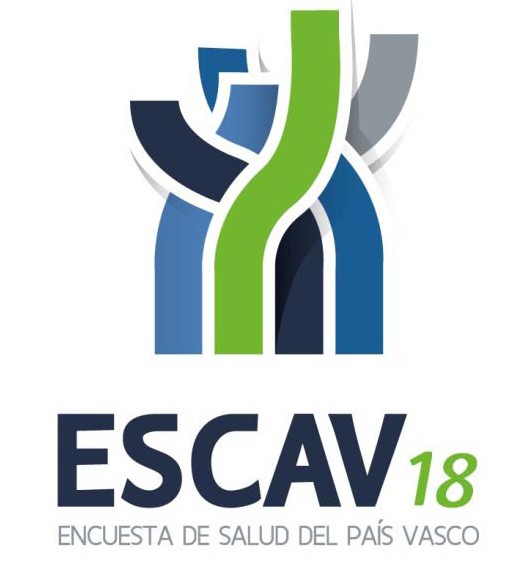 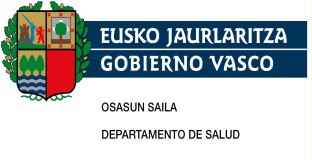 INDICECONDUCTAS RELACIONADAS CON LA SALUDConsumo de tabacoTabla 107. Distribución de la población según su consumo de tabaco a lo largo de su vida por sexo, edad y territorio histórico………….     5Tabla 108. Distribución de la población según su consumo de tabaco a lo largo de su vida por sexo, edad y clase social……………11Tabla 109. Distribución de la población según su consumo de tabaco a lo largo de su vida por sexo, edad y nivel de estudios……20Tabla 110. Distribución de la población según la edad de inicio en el consumo de tabaco por sexo, edad y territorio histórico……………..28Tabla 119. Prevalencia (%) de población fumadora habitual que ha intentado dejar de fumar en el último año por sexo, edad y territorio histórico………………………………………………………………………………..99Tabla 120. Prevalencia (%) de población fumadora habitual que ha intentado dejar de fumar en el último año por sexo, edad y clase social…………………………………………………………………………………..100Tabla 121. Prevalencia (%) de población fumadora habitual que ha intentado dejar de fumar en el último año por sexo, edad y nivel de estudios……………………………………………………………………………….101Tabla 122. Prevalencia (%) de población fumadora habitual a la que le hubiera gustado dejar de fumar en el último año por sexo, edad y territorio histórico………………………………………………………………..102Tabla 123. Prevalencia (%) de población fumadora habitual a la que le hubiera gustado dejar de fumar en el último año por sexo, edad y clase social…………………………………………………………………………..103Tabla 124. Prevalencia (%) de población fumadora habitual a la que le hubiera gustado dejar de fumar en el último año por sexo, edad y nivel de estudios…………………………………………………………………..104Tabla 125. Distribución de la población según su exposición al humo del tabaco en casa por sexo, edad y territorio histórico…………….105Tabla 126. Distribución de la población según su exposición al humo del tabaco en casa por sexo, edad y clase social……………………….112Tabla 127. Distribución de la población según su exposición al humo del tabaco en casa por sexo, edad y nivel de estudios……………….122Tabla 128. Distribución de la población según su exposición al humo del tabaco en el trabajo o lugar de estudio por sexo, edad y territorio histórico………………………………………………………………..130Tabla 129. Distribución de la población según su exposición al humo del tabaco en el trabajo o lugar de estudio por sexo, edad y clase social…………………………………………………………………………………..137Tabla 130. Distribución de la población según su exposición al humo del tabaco en el trabajo o lugar de estudio por sexo, edad y nivel de estudios………………………………………………………………………………147Tabla 131. Distribución de la población según su exposición al humo del tabaco en otros lugares cerrados salvo automóvil por sexo, edad y territorio histórico………………………………………………………….…..156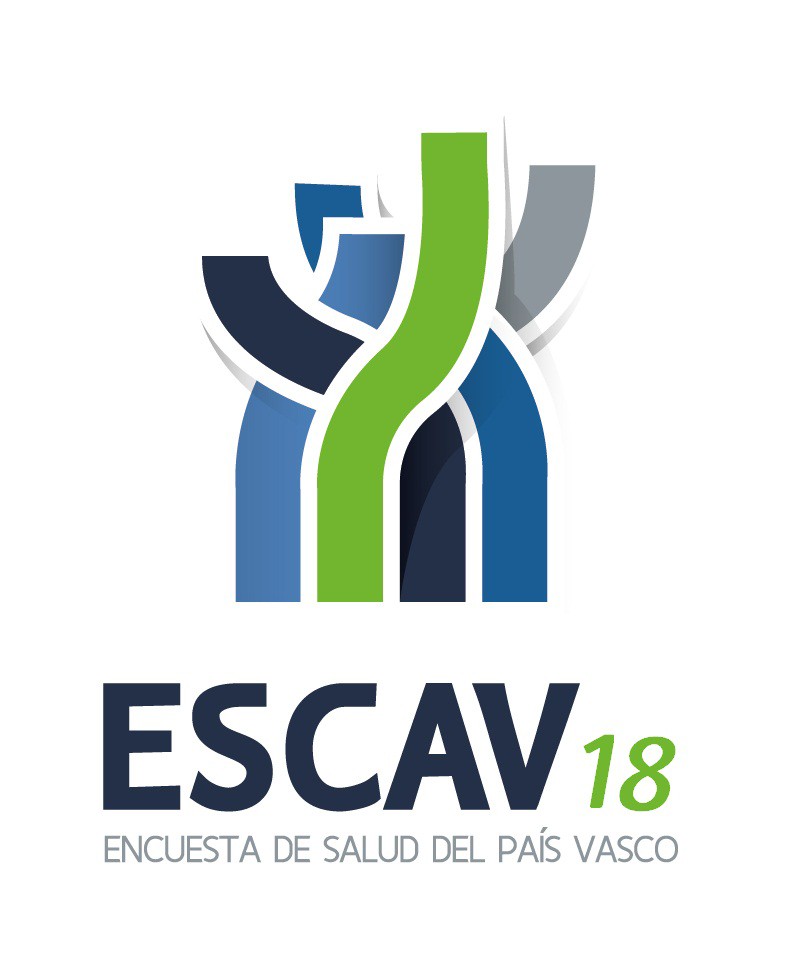 Tabla 132. Distribución de la población según su exposición al humo del tabaco en otros lugares cerrados salvo automóvil por sexo, edad y clase social………………………………………………………………………..163Tabla 133. Distribución de la población según su exposición al humo del tabaco en otros lugares cerrados salvo automóvil por sexo, edad y nivel de estudios………………………………………………………………..173Tabla 134. Distribución de la población según su exposición al humo del tabaco en el automóvil por sexo, edad y territorio histórico……………………………………………………………………………….182Tabla 135. Distribución de la población según su exposición al humo del tabaco en el automóvil por sexo, edad y clase social……………189Tabla 136. Distribución de la población según su exposición al humo del tabaco en el automóvil por sexo, edad y nivel de estudios……199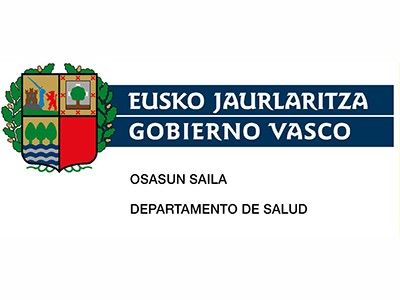 (continuación)(continuación)(continuación)(continuación)(continuación)(continuación)(continuación)(continuación)(continuación)(continuación)(continuación)(continuación)(continuación)(continuación)(continuación)(continuación)(continuación)(continuación)(continuación)(continuación)(continuación)(continuación)(continuación)(continuación)(continuación)Mujeres	45-641-10	11-20	>20	TotalAraba	N	3.973	1.730	135	5.838%	68,0	29,6	2,3	100,0Gipuzkoa	N	12.367	8.672	595	21.634%	57,2	40,1	2,7	100,0Bizkaia	N	18.002	16.178	1.935	36.115%	49,8	44,8	5,4	100,065-74  CAPV	N	5.726	4.495	553	10.774%	53,1	41,7	5,1	100,0Araba	N	1.147	419	.	1.566%	73,2	26,8	.	100,0Gipuzkoa	N	610	1.003	181	1.794%	34,0	55,9	10,1	100,0Bizkaia	N	3.968	3.073	372	7.413%	53,5	41,5	5,0	100,0>=75  CAPV	N	408	534	.	942%	43,3	56,7	.	100,0Gipuzkoa	N	165	.	.	165%	100,0	.	.	100,0Bizkaia	N	243	534	.	777%	31,3	68,7	.	100,0Ambos	Total	CAPV	N  171.848 119.709 18.389	309.946(continuación)(continuación)1-10	11-20	>20	Total1-10	11-20	>20	Total1-10	11-20	>20	Total1-10	11-20	>20	TotalMujeres	65-741-10	11-20	>20	TotalI	N	616	.	203	819%	75,2	.	24,8	100,0II	N	443	.	169	612%	72,4	.	27,6	100,0III	N	2.133	1.789	64	3.987%	53,5	44,9	1,6	100,0IV	N	1.601	1.891	117	3.609%	44,4	52,4	3,2	100,0V	N	932	815	.	1.748%	53,3	46,7	.	100,0>=75  Total	N	408	534	.	942%	43,3	56,7	.	100,0I	N	165	.	.	165%	100,0	.	.	100,0II	N	.	218	.	218%	.	100,0	.	100,0III	N	.	149	.	149%	.	100,0	.	100,0IV	N	243	167	.	410%	59,4	40,6	.	100,0Ambos	Total	Total	N  171.521 119.709 18.141	309.371(continuación)1-10	11-20	>20	Total1-10	11-20	>20	Total(continuación)(continuación)(continuación)más fuertemás suavemismo	Total(continuación)(continuación)(continuación)(continuación)(continuación)(continuación)más fuertemás suavemismo	Total(continuación)(continuación)más fuertemás suavemismo	Total(continuación)(continuación)(continuación)(continuación)(continuación)socialTabla 121. Prevalencia (%) de población fumadora habitual que ha intentado dejar de fumar en el último año por sexo, edad y nivelde estudios*edad y territorio históricoedad y clase socialedad y nivel de estudios*(continuación)(continuación)(continuación)(continuación)(continuación)(continuación)(continuación)(continuación)(continuación)(continuación)(continuación)(continuación)(continuación)(continuación)(continuación)(continuación)(continuación)(continuación)(continuación)(continuación)(continuación)(continuación)(continuación)(continuación)(continuación)(continuación)(continuación)(continuación)(continuación)(continuación)(continuación)(continuación)(continuación)(continuación)(continuación)(continuación)(continuación)(continuación)(continuación)(continuación)(continuación)(continuación)(continuación)(continuación)(continuación)(continuación)(continuación)(continuación)(continuación)(continuación)(continuación)(continuación)(continuación)(continuación)(continuación)(continuación)(continuación)(continuación)(continuación)(continuación)(continuación)(continuación)(continuación)(continuación)(continuación)(continuación)Hombres45-64CAPV%43,431,52,522,6100,0ArabaN24.79913.3731.3986.81546.385%53,528,83,014,7100,0GipuzkoaN49.64426.2022.24622.577100.669%49,326,02,222,4100,0BizkaiaN61.97059.4404.28241.567167.258%37,135,52,624,9100,065-74CAPVN38.63854.3421.55914.537109.076%35,449,81,413,3100,0ArabaN7.3496.790.1.09215.231%48,244,6.7,2100,0GipuzkoaN13.70518.6085553.77036.637%37,450,81,510,3100,0BizkaiaN17.58428.9441.0049.67657.208%30,750,61,816,9100,0>=75CAPVN35.95043.0885747.92387.535%41,149,20,79,1100,0ArabaN5.4395.39011172411.664%46,646,20,96,2100,0GipuzkoaN12.72013.177.1.97927.877%45,647,3.7,1100,0BizkaiaN17.79124.5204635.22147.995%37,151,11,010,9100,0MujeresTotalCAPVN650.019164.80917.627130.191962.645%67,517,11,813,5100,0MujeresTotalArabaN104.05216.9752.25215.193138.472%75,112,31,611,0100,0GipuzkoaN211.82053.0833.29342.676310.872%68,117,11,113,7100,0BizkaiaN334.14794.75112.08272.322513.302%65,118,52,414,1100,015-24CAPVN76.2472.2841.6258.43488.591%86,12,61,89,5100,0ArabaN10.678.89389212.464%85,7.7,27,2100,0GipuzkoaN26.9398011402.38630.266%89,02,60,57,9100,0BizkaiaN38.6301.4845915.15645.861%84,23,21,311,2100,025-44CAPVN186.59442.8438.21546.454284.106%65,715,12,916,4100,0ArabaN33.7022.9301.2226.89644.750%75,36,52,715,4100,0GipuzkoaN58.54514.6521.27016.69891.164%64,216,11,418,3100,0BizkaiaN94.34825.2615.72422.860148.193%63,717,03,915,4100,045-64CAPVN163.18491.9286.24563.587324.943%50,228,31,919,6100,0Mujeres45-64ArabaN29.22011.318.5.83846.376%63,024,4.12,6100,0GipuzkoaN50.22929.1141.47221.634102.449%49,028,41,421,1100,0BizkaiaN83.73451.4964.77336.115176.118%47,529,22,720,5100,065-74CAPVN90.81621.6291.39310.774124.612%72,917,41,18,6100,0ArabaN13.7381.7181371.56617.159%80,110,00,89,1100,0GipuzkoaN32.7556.8224111.79441.781%78,416,31,04,3100,0BizkaiaN44.32413.0898467.41365.672%67,519,91,311,3100,0>=75CAPVN133.1786.124149942140.393%94,94,40,10,7100,0ArabaN16.7141.010..17.724%94,35,7..100,0GipuzkoaN43.3531.695.16545.212%95,93,7.0,4100,0BizkaiaN73.1113.42014977777.457%94,44,40,21,0100,0AmbosTotalCAPVN1.104.308401.96940.757309.9461.856.981AmbosTotalArabaN182.10447.9365.13834.698269.875%67,517,81,912,9100,0GipuzkoaN370.172120.9509.418101.486602.026%61,520,11,616,9100,0BizkaiaN552.033233.08326.201173.762985.079%56,023,72,717,6100,015-24CAPVN149.1475.7684.81722.348182.080%81,93,22,612,3100,0ArabaN23.0084341.0151.98626.442%87,01,63,87,5100,0GipuzkoaN53.2742.2618606.05162.446%85,33,61,49,7100,0BizkaiaN72.8653.0742.94314.31193.192%78,23,33,215,4100,025-44CAPVN356.98480.07518.095118.875574.029%62,213,93,220,7100,0ArabaN61.8377.9032.47816.67788.895%69,68,92,818,8100,0GipuzkoaN114.49223.0723.87543.517184.955%61,912,52,123,5100,0BizkaiaN180.65549.10111.74258.681300.179%60,216,43,919,5100,045-64CAPVN299.597190.94314.170134.547639.256%46,929,92,221,0100,0Ambos45-64ArabaN54.01924.6901.39812.65392.761%58,226,61,513,6100,0GipuzkoaN99.87455.3163.71844.210203.118%49,227,21,821,8100,0BizkaiaN145.704110.9369.05577.683343.377%42,432,32,622,6100,065-74CAPVN129.45375.9712.95225.312233.688%55,432,51,310,8100,0ArabaN21.0868.5081372.65932.390%65,126,30,48,2100,0GipuzkoaN46.46025.4309655.56478.418%59,232,41,27,1100,0BizkaiaN61.90842.0331.85017.089122.880%50,434,21,513,9100,0>=75CAPVN169.12849.2127238.865227.928%74,221,60,33,9100,0ArabaN22.1536.40011172429.388%75,421,80,42,5100,0GipuzkoaN56.07314.872.2.14473.089%76,720,3.2,9100,0BizkaiaN90.90227.9406125.998125.452%72,522,30,54,8100,0HombresTotalTotalN452.537237.04023.131179.180891.887%50,726,62,620,1100,0IN59.99126.3012.73712.190101.218%59,326,02,712,0100,0IIN42.55618.7981.11418.01380.482%52,923,41,422,4100,0IIIN99.21348.6253.59433.507184.940%53,626,31,918,1100,0IVN209.611122.74814.45687.969434.783%48,228,23,320,2100,0VN41.16620.5681.23027.50190.464%45,522,71,430,4100,015-24TotalN71.8193.4843.19213.91392.409%77,73,83,515,1100,0IN6.2401.032414.7.686%81,213,45,4.100,0IIN7.0182821211.6699.090%77,23,11,318,4100,0IIIN18.4083471743.03821.967%83,81,60,813,8100,0IVN31.7001.0772.2446.07541.095%77,12,65,514,8100,0VN8.4547462403.13112.571%67,25,91,924,9100,025-44TotalN170.20837.2329.88071.846289.167Hombres25-44Total%58,912,93,424,8100,0IN25.8205.2021.1654.54736.734%70,314,23,212,4100,0IIN18.0392.3647499.83630.988%58,27,62,431,7100,0IIIN34.7177.1471.46911.45354.786%63,413,02,720,9100,0IVN75.66518.5586.49835.723136.444%55,513,64,826,2100,0VN15.9683.961.10.28630.215%52,813,1.34,0100,045-64TotalN136.41399.0157.92570.960314.313%43,431,52,522,6100,0IN21.5657.8668905.82436.145%59,721,82,516,1100,0IIN9.8247.276.5.54322.642%43,432,1.24,5100,0IIIN31.14426.4001.46213.82672.832%42,836,22,019,0100,0IVN63.24450.2044.71734.636152.801%41,432,93,122,7100,0VN10.6367.26985711.13129.892%35,624,32,937,2100,065-74TotalN38.57254.3421.55914.537109.011%35,449,91,413,3100,0Hombres65-74IN3.3746.9071571.12311.561%29,259,71,49,7100,0IIN4.3555.00324480710.408%41,848,12,37,8100,0IIIN7.2538.5424902.96519.250%37,744,42,515,4100,0IVN19.81730.4885347.26258.101%34,152,50,912,5100,0VN3.7743.4021342.3819.690%38,935,11,424,6100,0>=75TotalN35.52542.9675747.92386.989%40,849,40,79,1100,0IN2.9935.2931116969.092%32,958,21,27,7100,0IIN3.3213.874.1587.353%45,252,7.2,1100,0IIIN7.6906.190.2.22516.105%47,738,4.13,8100,0IVN19.18522.4214634.27346.342%41,448,41,09,2100,0VN2.3365.189.5728.097%28,864,1.7,1100,0MujeresTotalTotalN648.468164.67717.627130.191960.963%67,517,11,813,5100,0MujeresTotalIN66.79918.7942.69912.565100.858%66,218,62,712,5100,0IIN54.50118.5863.17410.13286.393%63,121,53,711,7100,0IIIN162.85352.7024.93136.085256.571%63,520,51,914,1100,0IVN245.05354.8704.35350.009354.286%69,215,51,214,1100,0VN119.26319.7242.46921.399162.856%73,212,11,513,1100,015-24TotalN76.2472.2841.6258.43488.591%86,12,61,89,5100,0IN11.3663281401.03212.866%88,32,51,18,0100,0IIN9.771..39110.162%96,2..3,8100,0IIIN16.2817585302.86620.435%79,73,72,614,0100,0IVN28.3759006383.74133.654%84,32,71,911,1100,0VN10.45429931740411.473%91,12,62,83,5100,0Mujeres25-44IN32.1885.1797974.80842.973%74,912,11,911,2100,0IIN19.3034.5582.7074.85731.426%61,414,58,615,5100,0IIIN48.33213.5491.6369.36072.876%66,318,62,212,8100,0IVN62.14014.7711.42220.38798.719%62,915,01,420,7100,0VN23.9534.7851.6527.04237.433%64,012,84,418,8100,045-64TotalN162.91391.7966.24563.587324.541%50,228,31,919,6100,0IN14.2389.7641.7625.74131.504%45,231,05,618,2100,0IIN15.54811.4104674.05531.479%49,436,21,512,9100,0IIIN44.30430.8021.93719.72396.767%45,831,82,020,4100,0IVN57.81428.3981.88221.863109.956%52,625,81,719,9100,0VN31.01011.42319712.20554.835%56,620,80,422,3100,0Mujeres65-74IN4.7322.676.8198.227%57,532,5.10,0100,0IIN3.6401.871.6126.123%59,430,6.10,0100,0IIIN23.7036.1316793.98734.500%68,717,82,011,6100,0IVN39.6768.3144113.60952.010%76,316,00,86,9100,0VN18.8912.6363031.74823.578%80,111,21,37,4100,0>=75TotalN132.7516.124149942139.967%94,84,40,10,7100,0IN4.275847.1655.287%80,916,0.3,1100,0IIN6.238746.2187.202%86,610,4.3,0100,0IIIN30.2341.46214914931.994%94,54,60,50,5100,0IVN57.0482.488.41059.946%95,24,2.0,7100,0VN34.956582..35.538%98,41,6..100,0AmbosTotalTotalN1.101.005401.71740.757309.3711.852.850AmbosTotalIN126.78945.0955.43624.755202.076%62,722,32,712,3100,0IIN97.05737.3844.28828.146166.874%58,222,42,616,9100,0IIIN262.066101.3278.52569.592441.511%59,423,01,915,8100,0IVN454.663177.61818.809137.978789.069%57,622,52,417,5100,0VN160.42940.2923.69948.900253.320%63,315,91,519,3100,015-24TotalN148.0675.7684.81722.348181.000%81,83,22,712,3100,0IN17.6061.3605541.03220.552%85,76,62,75,0100,0IIN16.7892821212.06019.252%87,21,50,610,7100,0IIIN34.6891.1057035.90442.401%81,82,61,713,9100,0IVN60.0751.9772.8829.81674.750%80,42,63,913,1100,0VN18.9071.0455563.53524.044Ambos25-44IN58.00810.3821.9629.35579.707%72,813,02,511,7100,0IIN37.3426.9223.45614.69462.414%59,811,15,523,5100,0IIIN83.04920.6963.10520.813127.662%65,116,22,416,3100,0IVN137.80433.3297.92056.110235.163%58,614,23,423,9100,0VN39.9218.7461.65217.32867.648%59,012,92,425,6100,045-64TotalN299.326190.81114.170134.547638.854%46,929,92,221,1100,0IN35.80317.6302.65211.56567.650%52,926,13,917,1100,0IIN25.37118.6864679.59754.121%46,934,50,917,7100,0IIIN75.44857.2023.39933.549169.598%44,533,72,019,8100,0IVN121.05878.6016.59956.499262.757%46,129,92,521,5100,0VN41.64618.6921.05323.33684.727%49,222,11,227,5100,065-74TotalN129.21475.9712.95225.312233.448%55,432,51,310,8100,0Ambos65-74IN8.1059.5841571.94219.788%41,048,40,89,8100,0IIN7.9956.8742441.41916.532%48,441,61,58,6100,0IIIN30.95614.6731.1696.95253.750%57,627,32,212,9100,0IVN59.49338.80294510.870110.111%54,035,20,99,9100,0VN22.6646.0384374.12833.267%68,118,11,312,4100,0>=75TotalN168.27649.0917238.865226.955%74,121,60,33,9100,0IN7.2676.14011186114.378%50,542,70,86,0100,0IIN9.5594.620.37614.556%65,731,7.2,6100,0IIIN37.9247.6511492.37548.099%78,815,90,34,9100,0IVN76.23324.9094634.683106.288%71,723,40,44,4100,0VN37.2925.771.57243.634%85,513,2.1,3100,0HombresTotalTotalN454.289237.16023.131179.755894.335%50,826,52,620,1100,0Sin estudios, primariaN75.57354.7952.25030.967163.584%46,233,51,418,9100,0Secundaria, inferiorN58.65343.2203.18538.649143.708%40,830,12,226,9100,0Secundaria, superiorN203.72798.73212.75883.951399.167%51,024,73,221,0100,0TerciariaN116.33640.4144.93726.189187.876%61,921,52,613,9100,015-24TotalN72.8993.4843.19213.91393.489%78,03,73,414,9100,0Sin estudios, primariaN6.773260.5647.598%89,23,4.7,4100,0Secundaria, inferiorN19.6766441.6673.15825.146%78,22,66,612,6100,0Secundaria, superiorN39.8672.2331.4049.07952.583%75,84,22,717,3100,0TerciariaN6.5823471211.1128.162%80,64,31,513,6100,025-44TotalN170.38937.2329.88072.421289.923Hombres25-44Secundaria, inferiorN15.4965.60828711.97233.363%46,416,80,935,9100,0Secundaria, superiorN81.17719.7976.00938.352145.335%55,913,64,126,4100,0TerciariaN59.8829.0093.27311.37383.538%71,710,83,913,6100,045-64TotalN136.41399.0157.92570.960314.313%43,431,52,522,6100,0Sin estudios, primariaN19.10815.2781.09510.68846.169%41,433,12,423,1100,0Secundaria, inferiorN13.55616.4461.08019.60550.688%26,732,42,138,7100,0Secundaria, superiorN62.56950.0404.70430.536147.849%42,333,83,220,7100,0TerciariaN41.18017.2501.04610.13169.607%59,224,81,514,6100,065-74TotalN38.63854.3421.55914.537109.076%35,449,81,413,3100,0Sin estudios, primariaN14.24715.4474645.85836.016%39,642,91,316,3100,0Secundaria, inferiorN6.27811.6121512.06320.104%31,257,80,810,3100,0Secundaria, superiorN11.95018.4214484.26135.080%34,152,51,312,1100,0Hombres65-74TerciariaN6.1638.8624962.35517.876%34,549,62,813,2100,0>=75TotalN35.95043.0885747.92387.535%41,149,20,79,1100,0Sin estudios, primariaN21.61120.9913803.13246.115%46,945,50,86,8100,0Secundaria, inferiorN3.6478.910.1.85114.408%25,361,8.12,8100,0Secundaria, superiorN8.1638.2411931.72318.320%44,645,01,19,4100,0TerciariaN2.5294.946.1.2188.692%29,156,9.14,0100,0MujeresTotalTotalN650.019164.80917.627130.191962.645%67,517,11,813,5100,0Sin estudios, primariaN187.20618.6161.30217.381224.505%83,48,30,67,7100,0Secundaria, inferiorN108.92524.4652.68419.967156.041%69,815,71,712,8100,0Secundaria, superiorN189.86769.9795.78562.605328.237%57,821,31,819,1100,0TerciariaN164.02151.7487.85630.237253.862%64,620,43,111,9100,015-24TotalN76.2472.2841.6258.43488.591%86,12,61,89,5100,0Mujeres15-24Sin estudios, primariaN7.107..1.5428.649%82,2..17,8100,0Secundaria, inferiorN18.5022993171.15520.272%91,31,51,65,7100,0Secundaria, superiorN37.1061.9868044.87844.774%82,94,41,810,9100,0TerciariaN13.532.50485914.896%90,8.3,45,8100,025-44TotalN186.59442.8438.21546.454284.106%65,715,12,916,4100,0Sin estudios, primariaN13.7931.4551273.92819.303%71,57,50,720,3100,0Secundaria, inferiorN16.0973.5445405.00025.181%63,914,12,119,9100,0Secundaria, superiorN62.15118.9183.53522.864107.468%57,817,63,321,3100,0TerciariaN94.55318.9264.01314.662132.154%71,514,33,011,1100,045-64TotalN163.18491.9286.24563.587324.943%50,228,31,919,6100,0Sin estudios, primariaN32.5298.3986348.27449.836%65,316,91,316,6100,0Secundaria, inferiorN24.07815.2971.26811.82952.472%45,929,22,422,5100,0Mujeres45-64Secundaria, superiorN63.03240.0371.44630.538135.052%46,729,61,122,6100,0TerciariaN43.54528.1962.89612.94687.583%49,732,23,314,8100,065-74TotalN90.81621.6291.39310.774124.612%72,917,41,18,6100,0Sin estudios, primariaN42.5305.9105403.63752.618%80,811,21,06,9100,0Secundaria, inferiorN23.4374.6084111.83430.290%77,415,21,46,1100,0Secundaria, superiorN18.6057.250.3.91629.771%62,524,4.13,2100,0TerciariaN6.2443.8604421.38811.934%52,332,33,711,6100,0>=75TotalN133.1786.124149942140.393%94,94,40,10,7100,0Sin estudios, primariaN91.2472.853..94.100%97,03,0..100,0Secundaria, inferiorN26.81071714914927.825%96,42,60,50,5100,0Secundaria, superiorN8.9741.789.41011.172%80,316,0.3,7100,0TerciariaN6.147766.3837.296%84,210,5.5,2100,0AmbosTotalTotalN1.104.308401.96940.757309.9461.856.981Ambos25-44Secundaria, superiorN143.32938.7159.54461.216252.803%56,715,33,824,2100,0TerciariaN154.43527.9357.28626.035215.692%71,613,03,412,1100,045-64TotalN299.597190.94314.170134.547639.256%46,929,92,221,0100,0Sin estudios, primariaN51.63723.6771.73018.96296.005%53,824,71,819,8100,0Secundaria, inferiorN37.63431.7442.34831.434103.160%36,530,82,330,5100,0Secundaria, superiorN125.60190.0776.15061.074282.901%44,431,82,221,6100,0TerciariaN84.72545.4463.94323.077157.190%53,928,92,514,7100,065-74TotalN129.45375.9712.95225.312233.688%55,432,51,310,8100,0Sin estudios, primariaN56.77621.3571.0059.49588.634%64,124,11,110,7100,0Secundaria, inferiorN29.71516.2205623.89750.394%59,032,21,17,7100,0Secundaria, superiorN30.55525.6714488.17764.850%47,139,60,712,6100,0TerciariaN12.40712.7229383.74329.810%41,642,73,112,6100,0>=75TotalN169.12849.2127238.865227.928Ambos>=75  Total%74,221,60,33,9100,0Sin estudios, primariaN112.85823.8443803.132140.214%80,517,00,32,2100,0Secundaria, inferiorN30.4589.6271492.00042.233%72,122,80,44,7100,0Secundaria, superiorN17.13610.0301932.13329.492%58,134,00,77,2100,0TerciariaN8.6765.712.1.60115.989%54,335,7.10,0100,0Hombres45-64CAPV%20,728,930,419,9100,0ArabaN1.3873.1451.6056786.815%20,446,223,69,9100,0GipuzkoaN5.5525.4228.2633.34022.577%24,624,036,614,8100,0BizkaiaN7.77611.93011.73410.12741.567%18,728,728,224,4100,065-74CAPVN2.5453.8454.6083.53914.537%17,526,531,724,3100,0ArabaN642277311421.092%58,825,42,813,0100,0GipuzkoaN1763462.2281.0193.770%4,79,259,127,0100,0BizkaiaN1.7273.2232.3492.3779.676%17,833,324,324,6100,0>=75CAPVN2.0942.1512.1461.5327.923%26,427,127,119,3100,0ArabaN151158155260724%20,821,821,535,9100,0GipuzkoaN7002521.027.1.979%35,412,751,9.100,0BizkaiaN1.2441.7419631.2735.221%23,833,318,424,4100,0MujeresTotalCAPVN12.93736.56253.60127.092130.191%9,928,141,220,8100,0MujeresTotalArabaN1.8553.3166.5983.42415.193%12,221,843,422,5100,0GipuzkoaN3.02810.13021.9557.56342.676%7,123,751,417,7100,0BizkaiaN8.05423.11625.04816.10472.322%11,132,034,622,3100,015-24CAPVN8984.8871.9736778.434%10,657,923,48,0100,0ArabaN398494..892%44,655,4..100,0GipuzkoaN.1.2864226772.386%.53,917,728,4100,0BizkaiaN4993.1061.550.5.156%9,760,230,1.100,025-44CAPVN2.36913.84324.0386.20446.454%5,129,851,713,4100,0ArabaN3031.5963.9741.0236.896%4,423,157,614,8100,0GipuzkoaN1613.63911.1281.77016.698%1,021,866,610,6100,0BizkaiaN1.9058.6088.9363.41222.860%8,337,739,114,9100,045-64CAPVN9.30816.45823.82513.99563.587%14,625,937,522,0100,0Mujeres45-64ArabaN1.1531.2271.9971.4615.838%19,821,034,225,0100,0GipuzkoaN2.8684.9869.8383.94221.634%13,323,045,518,2100,0BizkaiaN5.28710.24611.9918.59236.115%14,628,433,223,8100,065-74CAPVN3621.2243.6005.58710.774%3,411,433,451,9100,0ArabaN..6269401.566%..40,060,0100,0GipuzkoaN.2184021.1741.794%.12,222,465,4100,0BizkaiaN3621.0062.5723.4737.413%4,913,634,746,9100,0>=75CAPVN.149165628942%.15,817,566,6100,0GipuzkoaN..165.165%..100,0.100,0BizkaiaN.149.628777%.19,2.80,8100,0AmbosTotalCAPVN41.50893.754113.13561.549309.946AmbosTotalGipuzkoaN10.93224.70648.02517.823101.486%10,824,347,317,6100,0BizkaiaN25.29057.90553.54237.025173.762%14,633,330,821,3100,015-24CAPVN3.33410.7727.56567722.348%14,948,233,93,0100,0ArabaN641861483.1.986%32,343,424,3.100,0GipuzkoaN4062.8162.1526776.051%6,746,535,611,2100,0BizkaiaN2.2867.0954.930.14.311%16,049,634,4.100,025-44CAPVN9.15038.65649.62321.446118.875%7,732,541,718,0100,0ArabaN1.3115.4756.6703.22116.677%7,932,840,019,3100,0GipuzkoaN1.23010.66723.9497.67043.517%2,824,555,017,6100,0BizkaiaN6.60922.51419.00410.55558.681%11,338,432,418,0100,045-64CAPVN24.02336.95645.42828.139134.547%17,927,533,820,9100,0ArabaN2.5404.3723.6022.13912.653%20,134,628,516,9100,0Ambos45-64GipuzkoaN8.42010.40818.1017.28244.210%19,023,540,916,5100,0BizkaiaN13.06322.17623.72518.71977.683%16,828,530,524,1100,065-74CAPVN2.9075.0708.2089.12625.312%11,520,032,436,1100,0ArabaN6422776581.0822.659%24,110,424,740,7100,0GipuzkoaN1765642.6302.1945.564%3,210,147,339,4100,0BizkaiaN2.0894.2294.9205.85117.089%12,224,728,834,2100,0>=75CAPVN2.0942.3002.3112.1608.865%23,625,926,124,4100,0ArabaN151158155260724%20,821,821,535,9100,0GipuzkoaN7002521.192.2.144%32,611,855,6.100,0BizkaiaN1.2441.8909631.9015.998%20,731,516,131,7100,0HombresTotalTotalN28.24456.94459.53534.458179.180%15,831,833,219,2100,0IN1.5663.0733.0284.52212.190%12,925,224,837,1100,0IIN8505.3076.3535.50418.013%4,729,535,330,6100,0IIIN4.8599.45512.9326.26133.507%14,528,238,618,7100,0IVN14.33529.84629.12714.66187.969%16,333,933,116,7100,0VN6.6349.2628.0953.51027.501%24,133,729,412,8100,015-24TotalN2.4365.8855.592.13.913%17,542,340,2.100,0IIN2154351.020.1.669%12,926,161,1.100,0IIIN2431.913882.3.038%8,063,029,0.100,0IVN8582.7342.483.6.075%14,145,040,9.100,0VN1.1218031.208.3.131%35,825,638,6.100,025-44TotalN6.45424.56525.58515.24271.846%9,034,235,621,2100,0Hombres25-44IN5731.1501.4371.3874.547%12,625,331,630,5100,0IIN.2.6903.2973.8509.836%.27,333,539,1100,0IIIN9063.4774.8032.26711.453%7,930,441,919,8100,0IVN2.81812.94713.2726.68635.723%7,936,237,218,7100,0VN2.1564.3022.7761.05310.286%21,041,827,010,2100,045-64TotalN14.71520.49821.60314.14470.960%20,728,930,419,9100,0IN9931.0531.1242.6545.824%17,118,119,345,6100,0IIN3511.7461.7921.6545.543%6,331,532,329,8100,0IIIN2.1662.9346.0042.72213.826%15,721,243,419,7100,0IVN8.33711.4359.9364.92834.636%24,133,028,714,2100,0VN2.8683.3302.7472.18611.131%25,829,924,719,6100,0Hombres65-74IN.2983444811.123%.26,530,742,8100,0IIN285279244.807%35,334,530,2.100,0IIIN6435428409402.965%21,718,328,331,7100,0IVN1.2912.1511.9721.8477.262%17,829,627,225,4100,0VN3265751.2082712.381%13,724,250,811,4100,0>=75TotalN2.0942.1512.1461.5327.923%26,427,127,119,3100,0IN.573123.696%.82,317,7.100,0IIN.158..158%.100,0..100,0IIIN9005904033332.225%40,426,518,115,0100,0IVN1.0305791.4651.1994.273%24,113,534,328,1100,0VN164252156.572%28,744,127,2.100,0MujeresTotalTotalN12.93736.56253.60127.092130.191MujeresTotalIN1.1562.0716.5652.77412.565%9,216,552,222,1100,0IIN6472.0334.3273.12510.132%6,420,142,730,8100,0IIIN3.36510.13413.2139.37336.085%9,328,136,626,0100,0IVN5.35014.66622.9437.05150.009%10,729,345,914,1100,0VN2.4197.6596.5524.76921.399%11,335,830,622,3100,015-24TotalN8984.8871.9736778.434%10,657,923,48,0100,0IN.3751924651.032%.36,418,645,0100,0IIN..179212391%..45,754,3100,0IIIN3981.578890.2.866%13,955,031,1.100,0IVN4992.530712.3.741%13,367,619,0.100,0VN.404..404%.100,0..100,025-44TotalN2.36913.84324.0386.20446.454Mujeres25-44IN2222343.0371.3144.808%4,64,963,227,3100,0IIN3331.7861.3051.4334.857%6,936,826,929,5100,0IIIN4683.0523.8441.9969.360%5,032,641,121,3100,0IVN1.1785.53112.90477420.387%5,827,163,33,8100,0VN1673.2402.9476887.042%2,446,041,89,8100,045-64TotalN9.30816.45823.82513.99563.587%14,625,937,522,0100,0IN9331.3342.7227515.741%16,323,247,413,1100,0IIN314782.5411.1214.055%7,81,962,727,6100,0IIIN2.4984.6627.8524.71219.723%12,723,639,823,9100,0IVN3.6736.5227.8613.80721.863%16,829,836,017,4100,0VN1.8903.8622.8483.60512.205Mujeres65-74IN.127449244819%.15,454,829,8100,0IIN.169302141612%.27,649,423,0100,0IIIN.6946272.6663.987%.17,415,766,9100,0IVN.821.4662.0613.609%.2,340,657,1100,0VN3621537564761.748%20,78,843,327,2100,0>=75TotalN.149165628942%.15,817,566,6100,0IN..165.165%..100,0.100,0IIN...218218%...100,0100,0IIIN.149..149%.100,0..100,0IVN...410410%...100,0100,0AmbosTotalTotalN41.18193.506113.13561.549309.371AmbosTotalIIN1.4977.34010.6808.62828.146%5,326,137,930,7100,0IIIN8.22319.58926.14515.63469.592%11,828,137,622,5100,0IVN19.68544.51252.07021.712137.978%14,332,337,715,7100,0VN9.05316.92114.6478.27948.900%18,534,630,016,9100,015-24TotalN3.33410.7727.56567722.348%14,948,233,93,0100,0IN.3751924651.032%.36,418,645,0100,0IIN2154351.1992122.060%10,421,158,210,3100,0IIIN6413.4901.772.5.904%10,959,130,0.100,0IVN1.3575.2653.194.9.816%13,853,632,5.100,0VN1.1211.2071.208.3.535%31,734,134,2.100,0Ambos25-44IIN3334.4764.6025.28214.694%2,330,531,335,9100,0IIIN1.3756.5298.6474.26220.813%6,631,441,520,5100,0IVN3.99518.47826.1767.46056.110%7,132,946,713,3100,0VN2.3237.5415.7231.74017.328%13,443,533,010,0100,045-64TotalN24.02336.95645.42828.139134.547%17,927,533,820,9100,0IN1.9262.3883.8463.40511.565%16,720,633,329,4100,0IIN6651.8244.3332.7759.597%6,919,045,128,9100,0IIIN4.6647.59513.8567.43333.549%13,922,641,322,2100,0IVN12.01017.95717.7988.73556.499%21,331,831,515,5100,0VN4.7577.1925.5955.79123.336%20,430,824,024,8100,065-74TotalN2.9075.0708.2089.12625.312%11,520,032,436,1100,0IN.4247937251.942%.21,840,837,3100,0Ambos65-74IIN2854475461411.419%20,131,538,59,9100,0IIIN6431.2361.4673.6056.952%9,317,821,151,9100,0IVN1.2912.2343.4373.90810.870%11,920,531,636,0100,0VN6887291.9657474.128%16,717,647,618,1100,0>=75TotalN2.0942.3002.3112.1608.865%23,625,926,124,4100,0IN.573288.861%.66,633,4.100,0IIN.158.218376%.42,0.58,0100,0IIIN9007394033332.375%37,931,117,014,0100,0IVN1.0305791.4651.6094.683%22,012,431,334,4100,0VN164252156.572%28,744,127,2.100,0HombresTotalTotalN28.57157.19259.53534.458179.755%15,931,833,119,2100,0Sin estudios, primariaN6.0339.5518.2987.08530.967%19,530,826,822,9100,0Secundaria, inferiorN9.45914.46110.3784.35138.649%24,537,426,911,3100,0Secundaria, superiorN12.16627.60929.76614.41083.951%14,532,935,517,2100,0TerciariaN9145.57111.0938.61126.189%3,521,342,432,9100,015-24TotalN2.4365.8855.592.13.913%17,542,340,2.100,0Sin estudios, primariaN.564..564%.100,0..100,0Secundaria, inferiorN1.815754589.3.158%57,523,918,6.100,0Secundaria, superiorN6213.9604.499.9.079%6,843,649,6.100,0TerciariaN.607505.1.112%.54,645,4.100,025-44TotalN6.78124.81325.58515.24272.421Hombres25-44Secundaria, inferiorN1.4395.1164.3291.08911.972%12,042,736,29,1100,0Secundaria, superiorN4.01513.22213.9957.12038.352%10,534,536,518,6100,0TerciariaN.2.5025.1963.67611.373%.22,045,732,3100,045-64TotalN14.71520.49821.60314.14470.960%20,728,930,419,9100,0Sin estudios, primariaN2.8093.0223.1271.72910.688%26,328,329,316,2100,0Secundaria, inferiorN5.3247.2234.9142.14419.605%27,236,825,110,9100,0Secundaria, superiorN5.7518.7689.6046.41330.536%18,828,731,521,0100,0TerciariaN8311.4843.9583.85810.131%8,214,739,138,1100,065-74TotalN2.5453.8454.6083.53914.537%17,526,531,724,3100,0Sin estudios, primariaN1.2581.4261.8461.3285.858%21,524,331,522,7100,0Secundaria, inferiorN4697782175992.063%22,737,710,529,0100,0Secundaria, superiorN7351.2361.5287634.261%17,229,035,817,9100,0Hombres65-74TerciariaN834061.0178492.355%3,517,243,236,1100,0>=75TotalN2.0942.1512.1461.5327.923%26,427,127,119,3100,0Sin estudios, primariaN6385651.2596703.132%20,418,040,221,4100,0Secundaria, inferiorN4115903305201.851%22,231,917,828,1100,0Secundaria, superiorN1.0454231411141.723%60,724,68,26,6100,0TerciariaN.5734172281.218%.47,034,218,7100,0MujeresTotalTotalN12.93736.56253.60127.092130.191%9,928,141,220,8100,0Sin estudios, primariaN1.6465.1657.2853.28517.381%9,529,741,918,9100,0Secundaria, inferiorN4.9255.4374.8754.73119.967%24,727,224,423,7100,0Secundaria, superiorN4.75919.29427.06711.48562.605%7,630,843,218,3100,0TerciariaN1.6076.66614.3737.59130.237%5,322,047,525,1100,015-24TotalN8984.8871.9736778.434%10,657,923,48,0100,0Mujeres15-24Sin estudios, primariaN4991.042..1.542%32,467,6..100,0Secundaria, inferiorN398757..1.155%34,565,5..100,0Secundaria, superiorN.2.9061.973.4.878%.59,640,4.100,0TerciariaN.182.677859%.21,2.78,8100,025-44TotalN2.36913.84324.0386.20446.454%5,129,851,713,4100,0Sin estudios, primariaN.1.6302.0022963.928%.41,551,07,5100,0Secundaria, inferiorN1.0941.5421.9843815.000%21,930,839,77,6100,0Secundaria, superiorN8927.32412.7191.92922.864%3,932,055,68,4100,0TerciariaN3833.3477.3333.59914.662%2,622,850,024,5100,045-64TotalN9.30816.45823.82513.99563.587%14,625,937,522,0100,0Sin estudios, primariaN7842.3403.4351.7168.274%9,528,341,520,7100,0Secundaria, inferiorN3.4332.6402.4653.29111.829%29,022,320,827,8100,0Mujeres45-64Secundaria, superiorN3.8678.46811.7186.48430.538%12,727,738,421,2100,0TerciariaN1.2243.0106.2082.50512.946%9,523,347,919,3100,065-74TotalN3621.2243.6005.58710.774%3,411,433,451,9100,0Sin estudios, primariaN3621531.8491.2733.637%10,04,250,835,0100,0Secundaria, inferiorN.3494261.0591.834%.19,023,257,7100,0Secundaria, superiorN.5966582.6623.916%.15,216,868,0100,0TerciariaN.1276685931.388%.9,148,142,7100,0>=75TotalN.149165628942%.15,817,566,6100,0Secundaria, inferiorN.149..149%.100,0..100,0Secundaria, superiorN...410410%...100,0100,0TerciariaN..165218383%..43,156,9100,0AmbosTotalTotalN41.50893.754113.13561.549309.946%13,430,236,519,9100,0AmbosTotalSin estudios, primariaN7.67814.71615.58310.37048.348%15,930,432,221,4100,0Secundaria, inferiorN14.38419.89815.2539.08258.616%24,533,926,015,5100,0Secundaria, superiorN16.92646.90356.83325.895146.556%11,532,038,817,7100,0TerciariaN2.52012.23725.46616.20256.426%4,521,745,128,7100,015-24TotalN3.33410.7727.56567722.348%14,948,233,93,0100,0Sin estudios, primariaN4991.607..2.106%23,776,3..100,0Secundaria, inferiorN2.2141.511589.4.313%51,335,013,7.100,0Secundaria, superiorN6216.8656.471.13.957%4,449,246,4.100,0TerciariaN.7895056771.971%.40,025,634,3100,025-44TotalN9.15038.65649.62321.446118.875%7,732,541,718,0100,0Sin estudios, primariaN1.3275.6044.0683.65314.652%9,138,227,824,9100,0Secundaria, inferiorN2.5326.6576.3121.47016.972%14,939,237,28,7100,0Ambos25-44Secundaria, superiorN4.90720.54626.7149.04961.216%8,033,643,614,8100,0TerciariaN3835.84912.5297.27526.035%1,522,548,127,9100,045-64TotalN24.02336.95645.42828.139134.547%17,927,533,820,9100,0Sin estudios, primariaN3.5935.3626.5613.44518.962%19,028,334,618,2100,0Secundaria, inferiorN8.7579.8637.3795.43531.434%27,931,423,517,3100,0Secundaria, superiorN9.61817.23621.32212.89761.074%15,728,234,921,1100,0TerciariaN2.0554.49410.1666.36223.077%8,919,544,127,6100,065-74TotalN2.9075.0708.2089.12625.312%11,520,032,436,1100,0Sin estudios, primariaN1.6201.5793.6952.6019.495%17,116,638,927,4100,0Secundaria, inferiorN4691.1276431.6583.897%12,028,916,542,5100,0Secundaria, superiorN7351.8322.1853.4258.177%9,022,426,741,9100,0TerciariaN835321.6851.4423.743%2,214,245,038,5100,0>=75TotalN2.0942.3002.3112.1608.865Ambos>=75  Total%23,625,926,124,4100,0Sin estudios, primariaN6385651.2596703.132%20,418,040,221,4100,0Secundaria, inferiorN4117393305202.000%20,637,016,526,0100,0Secundaria, superiorN1.0454231415242.133%49,019,86,624,6100,0TerciariaN.5735824461.601%.35,836,327,9100,01-1011-20>20TotalHombres45-64CAPV%45,144,011,0100,0ArabaN3.2742.6189236.815%48,038,413,5100,0GipuzkoaN11.8688.0812.62822.577%52,635,811,6100,0BizkaiaN16.83320.5064.22941.567%40,549,310,2100,065-74CAPVN9.7593.7471.03214.537%67,125,87,1100,0ArabaN873219.1.092%79,920,1.100,0GipuzkoaN1.8631.7801263.770%49,447,23,3100,0BizkaiaN7.0221.7489069.676%72,618,19,4100,0>=75CAPVN5.3802.2043407.923%67,927,84,3100,0ArabaN31692.724%4,395,7.100,0GipuzkoaN1.455524.1.979%73,526,5.100,0BizkaiaN3.8949873405.221%74,618,96,5100,0MujeresTotalCAPVN78.18447.7944.213130.191%60,136,73,2100,01-1011-20>20TotalMujeresTotalArabaN9.9385.12013515.193%65,433,70,9100,0GipuzkoaN26.45814.8751.34342.676%62,034,93,1100,0BizkaiaN41.78727.7992.73572.322%57,838,43,8100,015-24CAPVN6.7071.727.8.434%79,520,5.100,0ArabaN494398.892%55,444,6.100,0GipuzkoaN2.121264.2.386%88,911,1.100,0BizkaiaN4.0921.064.5.156%79,420,6.100,025-44CAPVN31.00014.45999546.454%66,731,12,1100,0ArabaN4.3242.572.6.896%62,737,3.100,0GipuzkoaN11.1944.93756716.698%67,029,63,4100,0BizkaiaN15.4826.95042822.860%67,730,41,9100,045-64CAPVN34.34226.5802.66563.587%54,041,84,2100,01-1011-20>20TotalAmbosTotalGipuzkoaN58.44937.0745.964101.486%57,636,55,9100,0BizkaiaN92.57269.82311.366173.762%53,340,26,5100,015-24CAPVN16.0635.58570022.348%71,925,03,1100,0ArabaN1.344641.1.986%67,732,3.100,0GipuzkoaN4.8011.250.6.051%79,320,7.100,0BizkaiaN9.9173.69370014.311%69,325,84,9100,025-44CAPVN68.19545.3615.319118.875%57,438,24,5100,0ArabaN10.1856.492.16.677%61,138,9.100,0GipuzkoaN25.31815.7642.43443.517%58,236,25,6100,0BizkaiaN32.69223.1042.88558.681%55,739,44,9100,045-64CAPVN66.31757.78510.445134.547%49,342,97,8100,0ArabaN7.2464.3481.05912.653%57,334,48,4100,01-1011-20>20TotalAmbos45-64GipuzkoaN24.23516.7533.22344.210%54,837,97,3100,0BizkaiaN34.83536.6846.16477.683%44,847,27,9100,065-74CAPVN15.4848.2421.58525.312%61,232,66,3100,0ArabaN2.020638.2.659%76,024,0.100,0GipuzkoaN2.4742.7833075.564%44,550,05,5100,0BizkaiaN10.9914.8211.27817.089%64,328,27,5100,0>=75CAPVN5.7882.7373408.865%65,330,93,8100,0ArabaN31692.724%4,395,7.100,0GipuzkoaN1.620524.2.144%75,624,4.100,0BizkaiaN4.1371.5213405.998%69,025,45,7100,01-1011-20>20TotalHombresTotalTotalN93.33771.91513.928179.180%52,140,17,8100,0IN8.0484.142.12.190%66,034,0.100,0IIN10.9715.6131.42918.013%60,931,27,9100,0IIIN15.85914.1853.46433.507%47,342,310,3100,0IVN46.73635.4145.81987.969%53,140,36,6100,0VN11.72312.5613.21727.501%42,645,711,7100,015-24TotalN9.3563.85870013.913%67,227,75,0100,0IIN1.039630.1.669%62,237,8.100,0IIIN2.095943.3.038%69,031,0.100,0IVN4.3891.4512356.075%72,223,93,9100,0VN1.8338344653.131%58,526,614,8100,025-44TotalN36.86830.9024.07671.846%51,343,05,7100,0Hombres25-44IN3.953594.4.547%86,913,1.100,0IIN5.8163.2437779.836%59,133,07,9100,0IIIN4.0925.5421.81811.453%35,748,415,9100,0IVN18.76315.4801.48035.723%52,543,34,1100,0VN4.2436.043.10.286%41,358,7.100,045-64TotalN31.97431.2057.78070.960%45,144,011,0100,0IN3.0142.810.5.824%51,848,2.100,0IIN3.6741.2186515.543%66,322,011,7100,0IIIN6.1946.80582713.826%44,849,26,0100,0IVN15.81215.2743.55034.636%45,744,110,3100,0VN3.2815.0982.75211.131Hombres65-74IN386738.1.123%34,365,7.100,0IIN443364.807%54,945,1.100,0IIIN2.2941934792.965%77,46,516,1100,0IVN4.6792.0305537.262%64,428,07,6100,0VN1.958422.2.381%82,317,7.100,0>=75TotalN5.3802.2043407.923%67,927,84,3100,0IN696..696%100,0..100,0IIN.158.158%.100,0.100,0IIIN1.1847023402.225%53,231,515,3100,0IVN3.0931.180.4.273%72,427,6.100,0VN408164.572%71,328,7.100,0MujeresTotalIN7.1424.94048312.565%56,839,33,8100,0IIN6.7642.92644210.132%66,828,94,4100,0IIIN21.79313.55174236.085%60,437,62,1100,0IVN31.35616.9681.68550.009%62,733,93,4100,0VN11.1299.40986121.399%52,044,04,0100,015-24TotalN6.7071.727.8.434%79,520,5.100,0IN657375.1.032%63,636,4.100,0IIN391..391%100,0..100,0IIIN1.979887.2.866%69,130,9.100,0IVN3.276465.3.741%87,612,4.100,0VN404..404%100,0..100,0Mujeres25-44IN3.2641.544.4.808%67,932,1.100,0IIN4.223634.4.857%86,913,1.100,0IIIN5.6693.691.9.360%60,639,4.100,0IVN14.1005.51777020.387%69,227,13,8100,0VN3.7443.0732257.042%53,243,63,2100,045-64TotalN34.34226.5802.66563.587%54,041,84,2100,0IN2.4403.0212795.741%42,552,64,9100,0IIN1.7072.0742744.055%42,151,26,7100,0IIIN12.0117.03567719.723%60,935,73,4100,0IVN12.1358.92979821.863%55,540,83,7100,0VN6.0495.52063712.2051-1011-20>20TotalAmbosTotalIIN17.7358.5401.87128.146%63,030,36,6100,0IIIN37.65127.7364.20569.592%54,139,96,0100,0IVN78.09252.3827.504137.978%56,638,05,4100,0VN22.85221.9704.07848.900%46,744,98,3100,015-24TotalN16.0635.58570022.348%71,925,03,1100,0IN657375.1.032%63,636,4.100,0IIN1.430630.2.060%69,430,6.100,0IIIN4.0751.829.5.904%69,031,0.100,0IVN7.6651.9162359.816%78,119,52,4100,0VN2.2378344653.535%63,323,613,2100,025-44TotalN67.86845.3615.071118.3001-1011-20>20TotalAmbos25-44IIN10.0393.87777714.694%68,326,45,3100,0IIIN9.7619.2331.81820.813%46,944,48,7100,0IVN32.86320.9962.25056.110%58,637,44,0100,0VN7.9879.11622517.328%46,152,61,3100,045-64TotalN66.31757.78510.445134.547%49,342,97,8100,0IN5.4545.83127911.565%47,250,42,4100,0IIN5.3803.2929259.597%56,134,39,6100,0IIIN18.20513.8401.50433.549%54,341,34,5100,0IVN27.94724.2034.34956.499%49,542,87,7100,0VN9.33010.6183.38823.336%40,045,514,5100,065-74TotalN15.4848.2421.58525.312%61,232,66,3100,0IN1.0017382031.942%51,638,010,5100,01-1011-20>20TotalAmbos65-74IIN8863641691.419%62,425,711,9100,0IIIN4.4271.9825436.952%63,728,57,8100,0IVN6.2803.92067010.870%57,836,16,2100,0VN2.8901.238.4.128%70,030,0.100,0>=75TotalN5.7882.7373408.865%65,330,93,8100,0IN861..861%100,0..100,0IIN.376.376%.100,0.100,0IIIN1.1848513402.375%49,935,814,3100,0IVN3.3361.347.4.683%71,228,8.100,0VN408164.572%71,328,7.100,01-1011-20>20TotalHombres65-74TerciariaN1.5096002462.355%64,125,510,4100,0>=75TotalN5.3802.2043407.923%67,927,84,3100,0Sin estudios, primariaN2.409722.3.132%76,923,1.100,0Secundaria, inferiorN1.2612503401.851%68,113,518,4100,0Secundaria, superiorN897826.1.723%52,048,0.100,0TerciariaN813405.1.218%66,833,2.100,0MujeresTotalTotalN78.18447.7944.213130.191%60,136,73,2100,0Sin estudios, primariaN8.3828.53946117.381%48,249,12,6100,0Secundaria, inferiorN8.77010.32487319.967%43,951,74,4100,0Secundaria, superiorN38.87122.0171.71762.605%62,135,22,7100,0TerciariaN22.1606.9141.16230.237%73,322,93,8100,015-24TotalN6.7071.727.8.434%79,520,5.100,0Mujeres15-24Sin estudios, primariaN1.277264.1.542%82,817,2.100,0Secundaria, inferiorN757398.1.155%65,534,5.100,0Secundaria, superiorN3.8141.064.4.878%78,221,8.100,0TerciariaN859..859%100,0..100,025-44TotalN31.00014.45999546.454%66,731,12,1100,0Sin estudios, primariaN1.6082.320.3.928%40,959,1.100,0Secundaria, inferiorN1.1943.2525555.000%23,965,011,1100,0Secundaria, superiorN15.0277.39744022.864%65,732,41,9100,0TerciariaN13.1721.490.14.662%89,810,2.100,045-64TotalN34.34226.5802.66563.587%54,041,84,2100,0Sin estudios, primariaN4.0043.9263448.274%48,447,54,2100,0Secundaria, inferiorN5.4566.05431911.8291-1011-20>20TotalMujeres45-64Secundaria, superiorN17.75211.7421.04430.538%58,138,43,4100,0TerciariaN7.1294.85895912.946%55,137,57,4100,065-74TotalN5.7264.49555310.774%53,141,75,1100,0Sin estudios, primariaN1.4932.0281173.637%41,055,73,2100,0Secundaria, inferiorN1.364470.1.834%74,425,6.100,0Secundaria, superiorN2.0341.6482333.916%52,042,15,9100,0TerciariaN8353492031.388%60,225,214,7100,0>=75TotalN408534.942%43,356,7.100,0Secundaria, inferiorN.149.149%.100,0.100,0Secundaria, superiorN243167.410%59,440,6.100,0TerciariaN165218.383AmbosTotalSin estudios, primariaN24.89422.99346148.348%51,547,61,0100,0Secundaria, inferiorN24.91427.5296.17458.616%42,547,010,5100,0Secundaria, superiorN84.33053.8158.412146.556%57,536,75,7100,0TerciariaN37.71015.3733.34356.426%66,827,25,9100,015-24TotalN16.0635.58570022.348%71,925,03,1100,0Sin estudios, primariaN1.601505.2.106%76,024,0.100,0Secundaria, inferiorN2.1641.6844654.313%50,239,010,8100,0Secundaria, superiorN11.1412.58123513.957%79,818,51,7100,0TerciariaN1.157814.1.971%58,741,3.100,025-44TotalN68.19545.3615.319118.875%57,438,24,5100,0Sin estudios, primariaN7.1327.520.14.652%48,751,3.100,0Secundaria, inferiorN5.49110.0481.43316.972%32,459,28,4100,01-1011-20>20TotalAmbos25-44Secundaria, superiorN34.34023.5503.32561.216%56,138,55,4100,0TerciariaN21.2324.24356126.035%81,616,32,2100,045-64TotalN66.31757.78510.445134.547%49,342,97,8100,0Sin estudios, primariaN7.82010.79934418.962%41,256,91,8100,0Secundaria, inferiorN13.71114.1013.62231.434%43,644,911,5100,0Secundaria, superiorN32.78724.1404.14761.074%53,739,56,8100,0TerciariaN11.9998.7442.33323.077%52,037,910,1100,065-74TotalN15.4848.2421.58525.312%61,232,66,3100,0Sin estudios, primariaN5.9323.4461179.495%62,536,31,2100,0Secundaria, inferiorN2.2861.2963153.897%58,733,38,1100,0Secundaria, superiorN4.9212.5517048.177%60,231,28,6100,0TerciariaN2.3459494493.743%62,625,412,0100,0>=75TotalN5.7882.7373408.8651-1011-20>20TotalAmbos>=75  Total%65,330,93,8100,0Sin estudios, primariaN2.409722.3.132%76,923,1.100,0Secundaria, inferiorN1.2613993402.000%63,020,017,0100,0Secundaria, superiorN1.140993.2.133%53,446,6.100,0TerciariaN978623.1.601%61,138,9.100,0más fuertemás suavemismoTotalHombresTotalCAPVN16.57948.921114.255179.755%9,227,263,6100,0ArabaN2.4635.69811.34519.505%12,629,258,2100,0GipuzkoaN4.18516.11338.51258.810%7,127,465,5100,0BizkaiaN9.93127.11064.399101.440%9,826,763,5100,015-24CAPVN3.5043.0947.31613.913%25,222,252,6100,0ArabaN326896771.093%29,88,262,0100,0GipuzkoaN1.1785961.8913.666%32,116,351,6100,0BizkaiaN1.9992.4084.7489.155%21,826,351,9100,025-44CAPVN6.95316.91148.55772.421%9,623,467,0100,0ArabaN1.3862.2506.1459.781más fuertemás suavemismoTotalHombres25-44BizkaiaN4.7658.20322.85235.821%13,322,963,8100,045-64CAPVN5.27420.50145.18470.960%7,428,963,7100,0ArabaN5993.0583.1586.815%8,844,946,3100,0GipuzkoaN1.6336.51514.42822.577%7,228,963,9100,0BizkaiaN3.04110.92827.59841.567%7,326,366,4100,065-74CAPVN5735.4898.47514.537%3,937,858,3100,0ArabaN.1459481.092%.13,286,8100,0GipuzkoaN4471.6211.7013.770%11,943,045,1100,0BizkaiaN1263.7235.8279.676%1,338,560,2100,0>=75CAPVN2752.9264.7227.923más fuertemás suavemismoTotalHombres>=75GipuzkoaN1259239311.979%6,346,747,0100,0BizkaiaN.1.8473.3745.221%.35,464,6100,0MujeresTotalCAPVN12.86435.79281.535130.191%9,927,562,6100,0ArabaN1.5333.60210.05815.193%10,123,766,2100,0GipuzkoaN2.87113.62926.17642.676%6,731,961,3100,0BizkaiaN8.46018.56145.30172.322%11,725,762,6100,015-24CAPVN7361.7815.9168.434%8,721,170,1100,0ArabaN147238508892%16,426,656,9100,0GipuzkoaN1771922.0162.386%7,48,184,5100,0BizkaiaN4121.3523.3925.156%8,026,265,8100,025-44CAPVN4.92615.33926.18846.454%10,633,056,4100,0Mujeres25-44ArabaN4691.4454.9826.896%6,821,072,2100,0GipuzkoaN1.3266.8718.50116.698%7,941,150,9100,0BizkaiaN3.1317.02312.70622.860%13,730,755,6100,045-64CAPVN6.26916.01541.30363.587%9,925,265,0100,0ArabaN7541.5003.5855.838%12,925,761,4100,0GipuzkoaN1.2516.22114.16121.634%5,828,865,5100,0BizkaiaN4.2648.29423.55736.115%11,823,065,2100,065-74CAPVN9332.1067.73510.774%8,719,571,8100,0ArabaN1644199831.566%10,526,862,8100,0GipuzkoaN1171791.4981.794%6,510,083,5100,0BizkaiaN6521.5085.2537.413%8,820,370,9100,0>=75CAPVN.549392942más fuertemás suavemismoTotalMujeres>=75CAPV%.58,341,7100,0GipuzkoaN.165.165%.100,0.100,0BizkaiaN.384392777%.49,550,5100,0AmbosTotalCAPVN29.44484.713195.790309.946%9,527,363,2100,0ArabaN3.9969.29921.40334.698%11,526,861,7100,0GipuzkoaN7.05729.74264.687101.486%7,029,363,7100,0BizkaiaN18.39145.671109.699173.762%10,626,363,1100,015-24CAPVN4.2404.87513.23222.348%19,021,859,2100,0ArabaN4733271.1861.986%23,816,559,7100,0GipuzkoaN1.3567883.9076.051%22,413,064,6100,0BizkaiaN2.4123.7608.14014.311%16,926,356,9100,025-44CAPVN11.87932.25074.745118.875%10,027,162,9100,0más fuertemás suavemismoTotalAmbos25-44ArabaN1.8553.69511.12716.677%11,122,266,7100,0GipuzkoaN2.12813.32828.06143.517%4,930,664,5100,0BizkaiaN7.89615.22735.55858.681%13,525,960,6100,045-64CAPVN11.54336.51786.487134.547%8,627,164,3100,0ArabaN1.3534.5586.74312.653%10,736,053,3100,0GipuzkoaN2.88412.73728.58944.210%6,528,864,7100,0BizkaiaN7.30519.22251.15577.683%9,424,765,9100,065-74CAPVN1.5067.59516.21025.312%6,030,064,0100,0ArabaN1645641.9312.659%6,221,272,6100,0GipuzkoaN5641.8013.1995.564%10,132,457,5100,0BizkaiaN7785.23111.08017.089%4,630,664,8100,0>=75CAPVN2753.4755.1158.865más fuertemás suavemismoTotalAmbos>=75  CAPV%3,139,257,7100,0ArabaN151155417724%20,821,557,7100,0GipuzkoaN1251.0889312.144%5,850,843,4100,0BizkaiaN.2.2323.7665.998%.37,262,8100,0más fuertemás suavemismoTotalHombresTotalTotalN16.57948.921113.680179.180%9,327,363,4100,0IN1.1154.9736.10212.190%9,240,850,1100,0IIN2.3082.71112.99418.013%12,815,072,1100,0IIIN3.14810.23820.12233.507%9,430,660,1100,0IVN7.21323.54557.21187.969%8,226,865,0100,0VN2.7947.45417.25227.501%10,227,162,7100,015-24TotalN3.5043.0947.31613.913%25,222,252,6100,0IIN7366492841.669%44,138,917,0100,0IIIN3267511.9613.038%10,724,764,5100,0IVN1.7861.4082.8816.075%29,423,247,4100,0VN6562852.1903.131%20,99,169,9100,025-44TotalN6.95316.91147.98271.846más fuertemás suavemismoTotalHombres25-44Total%9,723,566,8100,0IN8562.4131.2784.547%18,853,128,1100,0IIN9978967.9449.836%10,19,180,8100,0IIIN1.5041.4678.48211.453%13,112,874,1100,0IVN2.9568.66824.10035.723%8,324,367,5100,0VN6403.4676.17910.286%6,233,760,1100,045-64TotalN5.27420.50145.18470.960%7,428,963,7100,0IN832.1743.5675.824%1,437,361,2100,0IIN5756374.3315.543%10,411,578,1100,0IIIN1.0425.6397.14513.826%7,540,851,7100,0IVN2.3478.96923.32034.636%6,825,967,3100,0VN1.2273.0826.82111.131%11,027,761,3100,0más fuertemás suavemismoTotalHombres65-74TotalN5735.4898.47514.537%3,937,858,3100,0IN1763865611.123%15,734,350,0100,0IIN.528279807%.65,534,5100,0IIIN.1.7311.2342.965%.58,441,6100,0IVN1262.3804.7567.262%1,732,865,5100,0VN2714641.6452.381%11,419,569,1100,0>=75TotalN2752.9264.7227.923%3,536,959,6100,0IN..696696%..100,0100,0IIN..158158%..100,0100,0IIIN2756501.3002.225%12,429,258,4100,0IVN.2.1202.1534.273%.49,650,4100,0más fuertemás suavemismoTotalHombres>=75VN.156416572%.27,272,8100,0MujeresTotalTotalN12.86435.79281.535130.191%9,927,562,6100,0IN1.8373.6067.12312.565%14,628,756,7100,0IIN2883.6696.17510.132%2,836,260,9100,0IIIN3.2889.08423.71236.085%9,125,265,7100,0IVN3.81813.21532.97750.009%7,626,465,9100,0VN3.6336.21811.54821.399%17,029,154,0100,015-24TotalN7361.7815.9168.434%8,721,170,1100,0IN.1928401.032%.18,681,4100,0IIN..391391%..100,0100,0IIIN4124492.0042.866más fuertemás suavemismoTotalMujeres15-24IVN1771.1402.4243.741%4,730,564,8100,0VN147.257404%36,3.63,7100,025-44TotalN4.92615.33926.18846.454%10,633,056,4100,0IN7282.1321.9484.808%15,144,340,5100,0IIN1472.3192.3914.857%3,047,749,2100,0IIIN1.2401.9386.1819.360%13,220,766,0100,0IVN1.5256.59412.26820.387%7,532,360,2100,0VN1.2862.3553.4017.042%18,333,448,3100,045-64TotalN6.26916.01541.30363.587%9,925,265,0100,0IN1.1087463.8865.741%19,313,067,7100,0IIN1418853.0284.055más fuertemás suavemismoTotalAmbos15-24IIN7366496742.060%35,731,532,7100,0IIIN7391.2003.9655.904%12,520,367,2100,0IVN1.9632.5485.3059.816%20,026,054,0100,0VN8022852.4483.535%22,78,169,2100,025-44TotalN11.87932.25074.171118.300%10,027,362,7100,0IN1.5844.5463.2269.355%16,948,634,5100,0IIN1.1443.21510.33414.694%7,821,970,3100,0IIIN2.7443.40514.66320.813%13,216,470,5100,0IVN4.48115.26236.36756.110%8,027,264,8100,0VN1.9265.8229.58017.328%11,133,655,3100,045-64TotalN11.54336.51786.487134.547%8,627,164,3100,0Ambos45-64IN1.1912.9207.45311.565%10,325,364,4100,0IIN7161.5227.3599.597%7,515,976,7100,0IIIN2.38811.46219.70033.549%7,134,258,7100,0IVN3.82014.05338.62656.499%6,824,968,4100,0VN3.4286.55913.34923.336%14,728,157,2100,065-74TotalN1.5067.59516.21025.312%6,030,064,0100,0IN1767561.0101.942%9,138,952,0100,0IIN.7756441.419%.54,645,4100,0IIIN2902.6044.0576.952%4,237,558,4100,0IVN7682.6117.49210.870%7,124,068,9100,0VN2718493.0084.128%6,620,672,9100,0>=75TotalN2753.4755.1158.865más fuertemás suavemismoTotalAmbos>=75  Total%3,139,257,7100,0IN.165696861%.19,280,8100,0IIN.218158376%.58,042,0100,0IIIN2756501.4492.375%11,627,461,0100,0IVN.2.2862.3964.683%.48,851,2100,0VN.156416572%.27,272,8100,0más fuertemás suavemismoTotalHombresTotalTotalN16.57948.921114.255179.755%9,227,263,6100,0Sin estudios, primariaN1.6708.78220.51430.967%5,428,466,2100,0Secundaria, inferiorN3.3119.74925.58938.649%8,625,266,2100,0Secundaria, superiorN8.69223.03852.22183.951%10,427,462,2100,0TerciariaN2.9067.35215.93126.189%11,128,160,8100,015-24TotalN3.5043.0947.31613.913%25,222,252,6100,0Sin estudios, primariaN..564564%..100,0100,0Secundaria, inferiorN1.2991981.6613.158%41,16,352,6100,0Secundaria, superiorN1.8512.5974.6319.079%20,428,651,0100,0TerciariaN3542984601.112%31,826,841,4100,025-44TotalN6.95316.91148.55772.421%9,623,467,0100,0Hombres25-44Sin estudios, primariaN4242.1418.15910.724%4,020,076,1100,0Secundaria, inferiorN7414.2207.01011.972%6,235,258,6100,0Secundaria, superiorN3.9357.88126.53638.352%10,320,569,2100,0TerciariaN1.8532.6696.85111.373%16,323,560,2100,045-64TotalN5.27420.50145.18470.960%7,428,963,7100,0Sin estudios, primariaN1.1213.3476.22010.688%10,531,358,2100,0Secundaria, inferiorN1.1454.40914.05119.605%5,822,571,7100,0Secundaria, superiorN2.4859.87618.17530.536%8,132,359,5100,0TerciariaN5222.8706.73810.131%5,228,366,5100,065-74TotalN5735.4898.47514.537%3,937,858,3100,0Sin estudios, primariaN.2.1483.7105.858%.36,763,3100,0más fuertemás suavemismoTotalHombres65-74Secundaria, inferiorN1264291.5092.063%6,120,873,1100,0Secundaria, superiorN2711.5742.4164.261%6,436,956,7100,0TerciariaN1761.3398402.355%7,556,835,7100,0>=75TotalN2752.9264.7227.923%3,536,959,6100,0Sin estudios, primariaN1251.1461.8613.132%4,036,659,4100,0Secundaria, inferiorN.4931.3571.851%.26,673,4100,0Secundaria, superiorN1511.1104621.723%8,764,426,8100,0TerciariaN.1761.0411.218%.14,585,5100,0MujeresTotalTotalN12.86435.79281.535130.191%9,927,562,6100,0Sin estudios, primariaN2.0252.90712.44917.381más fuertemás suavemismoTotalMujeresTotalSecundaria, superiorN5.15117.34440.11062.605%8,227,764,1100,0TerciariaN2.89410.30217.04130.237%9,634,156,4100,015-24TotalN7361.7815.9168.434%8,721,170,1100,0Sin estudios, primariaN1774998651.542%11,532,456,1100,0Secundaria, inferiorN1472387711.155%12,720,666,7100,0Secundaria, superiorN4121.0453.4224.878%8,521,470,1100,0TerciariaN..859859%..100,0100,025-44TotalN4.92615.33926.18846.454%10,633,056,4100,0Sin estudios, primariaN3661.0222.5403.928%9,326,064,7100,0Secundaria, inferiorN1.0051.1882.8085.000%20,123,856,2100,0Secundaria, superiorN2.1087.23013.52622.864%9,231,659,2100,0más fuertemás suavemismoTotalMujeres25-44TerciariaN1.4475.8997.31514.662%9,940,249,9100,045-64TotalN6.26916.01541.30363.587%9,925,265,0100,0Sin estudios, primariaN8561.0006.4188.274%10,312,177,6100,0Secundaria, inferiorN1.4623.4656.90211.829%12,429,358,3100,0Secundaria, superiorN2.5048.06519.96930.538%8,226,465,4100,0TerciariaN1.4473.4858.01412.946%11,226,961,9100,065-74TotalN9332.1067.73510.774%8,719,571,8100,0Sin estudios, primariaN6263852.6263.637%17,210,672,2100,0Secundaria, inferiorN1803491.3041.834%9,819,071,1100,0Secundaria, superiorN1278382.9513.916%3,221,475,4100,0TerciariaN.5348531.388%.38,561,5100,0>=75TotalN.549392942más fuertemás suavemismoTotalMujeres>=75Total%.58,341,7100,0Secundaria, inferiorN..149149%..100,0100,0Secundaria, superiorN.167243410%.40,659,4100,0TerciariaN.383.383%.100,0.100,0AmbosTotalTotalN29.44484.713195.790309.946%9,527,363,2100,0Sin estudios, primariaN3.69511.68932.96448.348%7,624,268,2100,0Secundaria, inferiorN6.10614.98837.52358.616%10,425,664,0100,0Secundaria, superiorN13.84340.38292.331146.556%9,427,663,0100,0TerciariaN5.80017.65432.97256.426%10,331,358,4100,015-24TotalN4.2404.87513.23222.348%19,021,859,2100,0Sin estudios, primariaN1774991.4292.106%8,423,767,9100,0Secundaria, inferiorN1.4464362.4324.313%33,510,156,4100,0más fuertemás suavemismoTotalAmbos15-24Secundaria, superiorN2.2633.6428.05213.957%16,226,157,7100,0TerciariaN3542981.3191.971%18,015,166,9100,025-44TotalN11.87932.25074.745118.875%10,027,162,9100,0Sin estudios, primariaN7893.16310.70014.652%5,421,673,0100,0Secundaria, inferiorN1.7465.4079.81816.972%10,331,957,8100,0Secundaria, superiorN6.04315.11040.06261.216%9,924,765,4100,0TerciariaN3.3008.56914.16626.035%12,732,954,4100,045-64TotalN11.54336.51786.487134.547%8,627,164,3100,0Sin estudios, primariaN1.9784.34612.63818.962%10,422,966,6100,0Secundaria, inferiorN2.6077.87420.95331.434%8,325,066,7100,0Secundaria, superiorN4.98817.94138.14461.074%8,229,462,5100,0más fuertemás suavemismoTotalAmbos45-64TerciariaN1.9696.35514.75323.077%8,527,563,9100,065-74TotalN1.5067.59516.21025.312%6,030,064,0100,0Sin estudios, primariaN6262.5336.3369.495%6,626,766,7100,0Secundaria, inferiorN3067782.8133.897%7,920,072,2100,0Secundaria, superiorN3982.4115.3688.177%4,929,565,6100,0TerciariaN1761.8731.6933.743%4,750,045,2100,0>=75TotalN2753.4755.1158.865%3,139,257,7100,0Sin estudios, primariaN1251.1461.8613.132%4,036,659,4100,0Secundaria, inferiorN.4931.5072.000%.24,775,3100,0Secundaria, superiorN1511.2777062.133%7,159,933,1100,0TerciariaN.5591.0411.601%.34,965,1100,0CAPVArabaGipuzkoaBizkaiaHombresTotal24,625,816,529,115-2416,150,25,616,225-4426,825,020,232,145-6426,027,215,031,865-7418,215,97,822,5>=7519,60,021,221,7MujeresTotal23,129,618,024,815-2426,443,123,125,025-4427,230,117,933,145-6420,328,315,921,765-7421,624,040,116,6>=750,0.0,00,0Ambos sexosTotal24,027,417,227,315-2420,047,012,519,425-4426,927,119,332,545-6423,327,715,427,165-7419,620,718,220,0>=7517,50,019,618,9TotalIIIIIIIVVHombresTotal24,735,425,622,823,625,215-2416,1.29,822,610,613,025-4427,058,820,424,026,125,745-6426,028,232,126,123,130,865-7418,20,040,014,320,118,6>=7519,60,00,07,932,20,0MujeresTotal23,121,014,019,823,433,715-2426,40,045,78,344,436,325-4427,229,416,824,729,928,545-6420,317,17,121,814,234,865-7421,630,023,07,323,645,7>=750,00,00,00,00,0.Ambos sexosTotal24,028,121,421,223,528,915-2420,00,032,915,723,515,725-4427,143,719,224,327,426,845-6423,322,721,523,619,632,965-7419,612,632,710,321,230,1>=7517,50,00,07,429,40,0TotalSin estudios, primariaSecundaria, inferiorSecundaria, superiorTerciariaHombresTotal24,614,430,026,921,415-2416,10,00,024,60,025-4426,812,937,829,319,845-6426,018,329,025,031,465-7418,217,129,124,50,0>=7519,63,342,028,714,5MujeresTotal23,126,228,719,924,515-2426,411,565,526,40,025-4427,249,018,722,431,745-6420,315,328,319,019,365-7421,632,437,25,717,7>=750,0.0,00,00,0Ambos sexosTotal24,018,629,523,923,015-2420,08,417,525,30,025-4426,922,632,126,726,545-6423,317,028,822,024,665-7419,622,932,915,56,6>=7517,53,338,923,211,0CAPVArabaGipuzkoaBizkaiaHombresTotal60,954,244,471,815-2456,650,229,768,125-4462,358,744,376,745-6463,354,648,772,765-7456,337,935,666,4>=7543,620,842,347,2MujeresTotal66,272,451,073,815-2454,855,429,566,425-4468,872,848,482,545-6466,476,254,971,865-7462,765,761,262,4>=7559,4.0,072,0Ambos sexosTotal63,162,247,272,615-2455,952,529,667,525-4464,864,545,879,045-6464,864,651,772,265-7459,054,343,964,7>=7545,220,839,150,4TotalIIIIIIIVVHombresTotal61,161,173,166,759,452,015-2456,6.100,073,741,046,925-4462,880,667,464,161,154,645-6463,356,179,371,162,352,565-7456,334,659,657,958,058,1>=7543,617,70,055,149,20,0MujeresTotal66,265,576,367,460,972,115-2454,80,045,751,675,336,325-4468,882,197,570,559,265,545-6466,464,661,969,861,073,165-7462,770,249,857,950,4100,0>=7559,40,00,0100,0100,0.Ambos sexosTotal63,263,374,367,059,960,815-2455,90,089,763,054,145,725-4465,181,477,467,060,459,045-6464,860,372,070,361,863,365-7459,049,655,457,955,575,8>=7545,214,30,057,953,60,0TotalSin estudios, primariaSecundaria, inferiorSecundaria, superiorTerciariaHombresTotal60,951,766,161,662,215-2456,60,060,858,259,725-4462,348,265,766,457,845-6463,361,566,557,875,565-7456,356,564,852,954,2>=7543,630,073,959,310,1MujeresTotal66,263,565,763,074,715-2454,826,765,567,021,225-4468,863,763,360,485,245-6466,465,966,764,670,865-7462,773,262,756,253,3>=7559,4.100,0100,00,0Ambos sexosTotal63,155,965,962,268,915-2455,919,662,061,342,925-4464,852,465,064,273,245-6464,863,466,661,272,965-7459,062,963,854,553,9>=7545,230,075,867,17,7Sí,todos los díasconmucha frecuenciade vezen cuandoperoraras vecesNuncaTotalHombres25-44BizkaiaN17.0532.7295.13011.302115.772151.986%11,21,83,47,476,2100,045-64CAPVN34.8285.0289.66512.088252.704314.313%11,11,63,13,880,4100,0ArabaN3.8901.1641.04360139.68746.385%8,42,52,21,385,6100,0GipuzkoaN11.0561.0262.0712.15184.365100.669%11,01,02,12,183,8100,0BizkaiaN19.8822.8376.5519.336128.652167.258%11,91,73,95,676,9100,065-74CAPVN8.8795272.1412.83694.693109.076%8,10,52,02,686,8100,0ArabaN590.16613514.34015.231%3,9.1,10,994,2100,0GipuzkoaN2.66619645735932.95936.637%7,30,51,21,090,0100,0BizkaiaN5.6223321.5182.34247.39457.208%9,80,62,74,182,8100,0>=75CAPVN3.8167621.9471.09479.91687.535%4,40,92,21,291,3100,0ArabaN362.32324710.73111.664%3,1.2,82,192,0100,0Sí,todos los díasconmucha frecuenciade vezen cuandoperoraras vecesNuncaTotalHombres>=75GipuzkoaN1.373.13725226.11427.877%4,9.0,50,993,7100,0BizkaiaN2.0817621.48759543.07047.995%4,31,63,11,289,7100,0MujeresTotalCAPVN90.71914.70329.27624.206803.741962.645%9,41,53,02,583,5100,0ArabaN9.3171.1942.901906124.154138.472%6,70,92,10,789,7100,0GipuzkoaN31.4594.1088.8636.307260.135310.872%10,11,32,92,083,7100,0BizkaiaN49.9439.40217.51216.993419.453513.302%9,71,83,43,381,7100,015-24CAPVN6.0471.7822.6203.64374.49988.591%6,82,03,04,184,1100,0ArabaN348236..11.88012.464%2,81,9..95,3100,0GipuzkoaN2.122.1641.89626.08330.266%7,0.0,56,386,2100,0BizkaiaN3.5771.5452.4571.74636.53645.861%7,83,45,43,879,7100,025-44CAPVN33.7384.50211.0985.756229.012284.106%11,91,63,92,080,6100,0Sí,todos los díasSí,todos los díasSí,todos los díasSí,todos los díasSí,todos los díasconmucha frecuenciade vezen cuandoperoraras vecesNuncaTotalMujeres25-44ArabaN3.1351971.425.39.99344.750%7,00,43,2.89,4100,0GipuzkoaN12.1462.1074.6981.90370.31091.164%13,32,35,22,177,1100,0BizkaiaN18.4582.1984.9753.853118.709148.193%12,51,53,42,680,1100,045-64CAPVN39.2085.9228.76510.354260.694324.943%12,11,82,73,280,2100,0ArabaN3.34054871940741.36246.376%7,21,21,60,989,2100,0GipuzkoaN14.3241.5731.4921.87083.191102.449%14,01,51,51,881,2100,0BizkaiaN21.5443.8026.5548.077136.141176.118%12,22,23,74,677,3100,065-74CAPVN6.7561.6773.3472.566110.266124.612%5,41,32,72,188,5100,0ArabaN1.14121251734114.94817.159%6,61,23,02,087,1100,0GipuzkoaN2.0042901.66018537.64241.781%4,80,74,00,490,1100,0BizkaiaN3.6111.1741.1702.04157.67665.672%5,51,81,83,187,8100,0>=75CAPVN4.9718213.4451.887129.270140.393Sí,todos los díasconmucha frecuenciade vezen cuandoperoraras vecesNuncaTotalMujeres>=75CAPV%3,50,62,51,392,1100,0ArabaN1.354.24015915.97117.724%7,6.1,40,990,1100,0GipuzkoaN86413884945242.90945.212%1,90,31,91,094,9100,0BizkaiaN2.7536822.3561.27670.39177.457%3,60,93,01,690,9100,0AmbosTotalCAPVN184.24830.03055.77358.7211.528.2081.856.981%9,91,63,03,282,3100,0ArabaN19.4455.1265.6962.094237.514269.875%7,21,92,10,888,0100,0GipuzkoaN65.9017.39315.30313.153500.277602.026%10,91,22,52,283,1100,0BizkaiaN98.90217.51034.77543.474790.418985.079%10,01,83,54,480,2100,015-24CAPVN14.0423.9886.4318.192149.426182.080%7,72,23,54,582,1100,0ArabaN736519.20524.98226.442%2,82,0.0,894,5100,0GipuzkoaN5.4094751.3963.33551.83262.446%8,70,82,25,383,0100,0BizkaiaN7.8982.9945.0354.65272.61293.192%8,53,25,45,077,9100,0Sí,todos los díasconmucha frecuenciade vezen cuandoperoraras vecesNuncaTotalAmbos25-44CAPVN71.74811.30520.03219.704451.240574.029%12,52,03,53,478,6100,0ArabaN8.0312.6832.687.75.49388.895%9,03,03,0.84,9100,0GipuzkoaN28.2053.6957.2404.550141.265184.955%15,22,03,92,576,4100,0BizkaiaN35.5114.92710.10515.155234.481300.179%11,81,63,45,078,1100,045-64CAPVN74.03610.95018.43022.442513.398639.256%11,61,72,93,580,3100,0ArabaN7.2301.7121.7621.00881.04992.761%7,81,81,91,187,4100,0GipuzkoaN25.3792.5993.5634.021167.555203.118%12,51,31,82,082,5100,0BizkaiaN41.4266.63913.10417.413264.794343.377%12,11,93,85,177,1100,065-74CAPVN15.6342.2045.4885.402204.959233.688%6,70,92,32,387,7100,0ArabaN1.73121268347529.28832.390%5,30,72,11,590,4100,0GipuzkoaN4.6704862.11754470.60278.418%6,00,62,70,790,0100,0Sí,todos los díasconmucha frecuenciade vezen cuandoperoraras vecesNuncaTotalAmbos65-74  BizkaiaN9.2341.5062.6884.383105.070122.880%7,51,22,23,685,5100,0>=75  CAPVN8.7871.5835.3922.981209.186227.928%3,90,72,41,391,8100,0ArabaN1.717.56440526.70229.388%5,8.1,91,490,9100,0GipuzkoaN2.23713898670469.02373.089%3,10,21,31,094,4100,0BizkaiaN4.8341.4443.8421.871113.461125.452%3,91,23,11,590,4100,0Sí,todos los díasconmucha frecuenciade vezen cuandoperoraras vecesNuncaTotalHombresTotalTotalN92.80315.32626.49834.516722.745891.887%10,41,73,03,981,0100,0IN4.9481.8284.1314.98685.326101.218%4,91,84,14,984,3100,0IIN8.0171.5801.2223.19966.46380.482%10,02,01,54,082,6100,0IIIN15.0581.6474.11211.052153.070184.940%8,10,92,26,082,8100,0IVN52.5188.33012.88411.943349.108434.783%12,11,93,02,780,3100,0VN12.2611.9414.1483.33668.77990.464%13,62,14,63,776,0100,015-24TotalN7.8452.2063.8114.54973.99892.409%8,52,44,14,980,1100,0IN173..8006.7127.686%2,3..10,487,3100,0IIN.2155212158.1409.090%.2,45,72,489,6100,0IIIN1.09623762590019.10821.967%5,01,12,84,187,0100,0IVN4.5181.4732.4481.96830.69041.095%11,03,66,04,874,7100,0Sí,todos los díasconmucha frecuenciade vezen cuandoperoraras vecesNuncaTotalHombres15-24VN2.0572822176679.34812.571%16,42,21,75,374,4100,025-44TotalN37.4356.8038.93413.948222.046289.167%12,92,43,14,876,8100,0IN1.3041.1262.1712.43029.70336.734%3,63,15,96,680,9100,0IIN5.3335331292.26822.72530.988%17,21,70,47,373,3100,0IIIN5.5463475154.61443.76554.786%10,10,60,98,479,9100,0IVN20.7213.7354.1513.690104.148136.444%15,22,73,02,776,3100,0VN4.5311.0631.96894821.70530.215%15,03,56,53,171,8100,045-64TotalN34.8285.0289.66512.088252.704314.313%11,11,63,13,880,4100,0IN2.5987029991.51830.32836.145%7,21,92,84,283,9100,0IIN2.36268257371718.30922.642Sí,todos los díasconmucha frecuenciade vezen cuandoperoraras vecesNuncaTotalHombres45-64IVN19.7212.3294.5803.991122.181152.801%12,91,53,02,680,0100,0VN4.2545961.3981.46922.17529.892%14,22,04,74,974,2100,065-74TotalN8.8795272.1412.83694.628109.011%8,10,52,02,686,8100,0IN872.21112710.35111.561%7,5.1,81,189,5100,0IIN322...10.08610.408%3,1...96,9100,0IIIN1.3422463901.14616.12619.250%7,01,32,06,083,8100,0IVN5.2912821.2451.56349.72158.101%9,10,52,12,785,6100,0VN1.051.295.8.3449.690%10,8.3,0.86,1100,0>=75TotalN3.8167621.9471.09479.36986.989%4,40,92,21,391,2100,0IN..7501118.2329.092%..8,21,290,5100,0Sí,todos los díasconmucha frecuenciade vezen cuandoperoraras vecesNuncaTotalHombres>=75IIIN1.18198467.14.36016.105%7,30,62,9.89,2100,0IVN2.26851346173142.36946.342%4,91,11,01,691,4100,0VN368.2702527.2078.097%4,5.3,33,189,0100,0MujeresTotalTotalN90.71914.70329.27624.074802.191960.963%9,41,53,02,583,5100,0IN6.6316892.0633.88787.587100.858%6,60,72,03,986,8100,0IIN9.0891.3643.1043.09969.73786.393%10,51,63,63,680,7100,0IIIN20.2494.5858.6078.373214.757256.571%7,91,83,43,383,7100,0IVN34.1305.7209.6876.987297.762354.286%9,61,62,72,084,0100,0VN20.6192.3455.8141.728132.349162.856%12,71,43,61,181,3100,015-24TotalN6.0471.7822.6203.64374.49988.591%6,82,03,04,184,1100,0IN738285.84311.00012.866Sí,todos los díasconmucha frecuenciade vezen cuandoperoraras vecesNuncaTotalMujeres15-24IIN...1.2788.88410.162%...12,687,4100,0IIIN2.1064931.4191.01415.40220.435%10,32,46,95,075,4100,0IVN2.1777461.20134329.18833.654%6,52,23,61,086,7100,0VN1.026257.16410.02611.473%8,92,2.1,487,4100,025-44TotalN33.7384.50211.0985.756228.334283.428%11,91,63,92,080,6100,0IN2.6222371.7101.61436.78942.973%6,10,64,03,885,6100,0IIN4.9427782.32342322.95931.426%15,72,57,41,373,1100,0IIIN4.9461.1702.8781.78062.10272.876%6,81,63,92,485,2100,0IVN13.7721.5883.1461.59178.62298.719%14,01,63,21,679,6100,0VN7.4557271.04134827.86137.433%19,91,92,80,974,4100,045-64TotalN39.2085.9228.76510.223260.423324.541%12,11,82,73,180,2100,0Sí,todos los díasSí,todos los díasSí,todos los díasSí,todos los díasSí,todos los díasconmucha frecuenciade vezen cuandoperoraras vecesNuncaTotalMujeres45-64IN2.7541673531.31926.91231.504%8,70,51,14,285,4100,0IIN3.3175865001.16825.90831.479%10,51,91,63,782,3100,0IIIN11.3241.8162.6553.58677.38596.767%11,71,92,73,780,0100,0IVN13.5372.1322.6703.42388.194109.956%12,31,92,43,180,2100,0VN8.2761.2222.58672742.02354.835%15,12,24,71,376,6100,065-74TotalN6.7561.6773.3472.566110.091124.437%5,41,32,72,188,5100,0IN245..1117.8718.227%3,0..1,495,7100,0IIN612.2812295.0016.123%10,0.4,63,781,7100,0IIIN1.1191.1059451.25430.07634.500%3,23,22,73,687,2100,0IVN2.6525711.60648346.69852.010%5,11,13,10,989,8100,0VN2.127.51648920.44523.578%9,0.2,22,186,7100,0>=75TotalN4.9718213.4451.887128.844139.967Sí,todos los díasconmucha frecuenciade vezen cuandoperoraras vecesNuncaTotalMujeres>=75Total%3,60,62,51,392,1100,0IN272...5.0155.287%5,1...94,9100,0IIN218...6.9847.202%3,0...97,0100,0IIIN755.71073929.79131.994%2,4.2,22,393,1100,0IVN1.9926821.0641.14855.06059.946%3,31,11,81,991,8100,0VN1.7341381.671.31.99435.538%4,90,44,7.90,0100,0AmbosTotalTotalN183.52230.03055.77358.5901.524.9361.852.850%9,91,63,03,282,3100,0IN11.5792.5176.1948.873172.912202.076%5,71,23,14,485,6100,0IIN17.1062.9444.3266.298136.199166.874%10,31,82,63,881,6100,0IIIN35.3086.23212.72019.425367.826441.511%8,01,42,94,483,3100,0IVN86.64814.05022.57118.930646.870789.069%11,01,82,92,482,0100,0VN32.8804.2869.9625.064201.128253.320%13,01,73,92,079,4100,0Sí,todos los díasconmucha frecuenciade vezen cuandoperoraras vecesNuncaTotalAmbos15-24TotalN13.8913.9886.4318.192148.497181.000%7,72,23,64,582,0100,0IN911285.1.64417.71220.552%4,41,4.8,086,2100,0IIN.2155211.49317.02419.252%.1,12,77,888,4100,0IIIN3.2027312.0451.91434.51042.401%7,61,74,84,581,4100,0IVN6.6952.2183.6492.31159.87874.750%9,03,04,93,180,1100,0VN3.08353921783119.37324.044%12,82,20,93,580,6100,025-44TotalN71.17311.30520.03219.704450.380572.594%12,42,03,53,478,7100,0IN3.9261.3643.8814.04366.49379.707%4,91,74,95,183,4100,0IIN10.2761.3112.4522.69145.68462.414%16,52,13,94,373,2100,0IIIN10.4921.5173.3936.394105.866127.662%8,21,22,75,082,9100,0IVN34.4935.3237.2975.280182.770235.163%14,72,33,12,277,7100,0Sí,todos los díasconmucha frecuenciade vezen cuandoperoraras vecesNuncaTotalAmbos25-44VN11.9861.7903.0091.29649.56767.648%17,72,64,41,973,3100,045-64TotalN74.03610.95018.43022.311513.127638.854%11,61,72,93,580,3100,0IN5.3528681.3532.83757.24067.650%7,91,32,04,284,6100,0IIN5.6781.2671.0731.88544.21854.121%10,52,32,03,581,7100,0IIIN17.2172.5364.7707.978137.097169.598%10,21,52,84,780,8100,0IVN33.2584.4607.2507.414210.375262.757%12,71,72,82,880,1100,0VN12.5311.8183.9842.19664.19884.727%14,82,14,72,675,8100,065-74TotalN15.6342.2045.4885.402204.719233.448%6,70,92,42,387,7100,0IN1.118.21123818.22119.788%5,6.1,11,292,1100,0IIN934.28122915.08716.532%5,7.1,71,491,3100,0IIIN2.4621.3511.3352.40046.20353.750%4,62,52,54,586,0100,0Sí,todos los díasconmucha frecuenciade vezen cuandoperoraras vecesNuncaTotalAmbos65-74IVN7.9438532.8512.04596.419110.111%7,20,82,61,987,6100,0VN3.178.81148928.78933.267%9,6.2,41,586,5100,0>=75TotalN8.7871.5835.3922.981208.213226.955%3,90,72,41,391,7100,0IN272.75011113.24714.378%1,9.5,20,892,1100,0IIN218151..14.18614.556%1,51,0..97,5100,0IIIN1.935981.17773944.15148.099%4,00,22,41,591,8100,0IVN4.2601.1951.5241.87997.429106.288%4,01,11,41,891,7100,0VN2.1021381.94125239.20043.634%4,80,34,40,689,8100,0Sí,todos los díasconmucha frecuenciade vezen cuandoperoraras vecesNuncaTotalHombresTotalTotalN93.52815.32626.49834.516724.467894.335%10,51,73,03,981,0100,0Sin estudios, primariaN16.0604.1455.4074.489133.484163.584%9,82,53,32,781,6100,0Secundaria, inferiorN26.4673.0954.0003.725106.421143.708%18,42,22,82,674,1100,0Secundaria, superiorN38.5736.42810.51419.554324.098399.167%9,71,62,64,981,2100,0TerciariaN12.4291.6586.5776.748160.464187.876%6,60,93,53,685,4100,015-24TotalN7.9962.2063.8114.54974.92793.489%8,62,44,14,980,1100,0Sin estudios, primariaN4142412179685.7577.598%5,53,22,912,775,8100,0Secundaria, inferiorN3.7385191.00691918.96325.146%14,92,14,03,775,4100,0Secundaria, superiorN3.6921.4461.9932.66242.79052.583%7,02,83,85,181,4100,0TerciariaN151.595.7.4168.162%1,8.7,3.90,9100,025-44TotalN38.0106.8038.93413.948222.228289.923%13,12,33,14,876,7100,0Sí,todos los díasSí,todos los díasSí,todos los díasSí,todos los díasSí,todos los díasconmucha frecuenciade vezen cuandoperoraras vecesNuncaTotalHombres25-44Sin estudios, primariaN5.4171.7492.28220218.03727.687%19,66,38,20,765,1100,0Secundaria, inferiorN8.9521.41216246322.37333.363%26,84,20,51,467,1100,0Secundaria, superiorN16.7312.8203.9288.684113.173145.335%11,51,92,76,077,9100,0TerciariaN6.9098232.5634.59968.64483.538%8,31,03,15,582,2100,045-64TotalN34.8285.0289.66512.088252.704314.313%11,11,63,13,880,4100,0Sin estudios, primariaN5.4281.3669691.86336.54446.169%11,83,02,14,079,2100,0Secundaria, inferiorN10.7511.1642.0212.21234.54050.688%21,22,34,04,468,1100,0Secundaria, superiorN15.0241.9084.2226.630120.064147.849%10,21,32,94,581,2100,0TerciariaN3.6255902.4521.38361.55769.607%5,20,83,52,088,4100,065-74TotalN8.8795272.1412.83694.693109.076%8,10,52,02,686,8100,0Sin estudios, primariaN2.4671791.34587731.14836.016%6,80,53,72,486,5100,0Sí,todos los díasconmucha frecuenciade vezen cuandoperoraras vecesNuncaTotalHombres65-74Secundaria, inferiorN2.151.42413117.39820.104%10,7.2,10,786,5100,0Secundaria, superiorN2.8111033711.06230.73335.080%8,00,31,13,087,6100,0TerciariaN1.450246.76615.41517.876%8,11,4.4,386,2100,0>=75TotalN3.8167621.9471.09479.91687.535%4,40,92,21,291,3100,0Sin estudios, primariaN2.33461159357841.99846.115%5,11,31,31,391,1100,0Secundaria, inferiorN874.387.13.14714.408%6,1.2,7.91,2100,0Secundaria, superiorN315151.51617.33918.320%1,70,8.2,894,6100,0TerciariaN294.967.7.4328.692%3,4.11,1.85,5100,0MujeresTotalTotalN90.71914.70329.27624.206803.741962.645%9,41,53,02,583,5100,0Sin estudios, primariaN14.6823.7027.5523.404195.165224.505Sí,todos los díasconmucha frecuenciade vezen cuandoperoraras vecesNuncaTotalMujeresTotalSecundaria, superiorN38.2578.1578.9919.038263.795328.237%11,72,52,72,880,4100,0TerciariaN19.9452.4918.4477.629215.350253.862%7,91,03,33,084,8100,015-24TotalN6.0471.7822.6203.64374.49988.591%6,82,03,04,184,1100,0Sin estudios, primariaN529492164.7.4648.649%6,15,71,9.86,3100,0Secundaria, inferiorN1.128.3711.84616.92720.272%5,6.1,89,183,5100,0Secundaria, superiorN3.5041.0042.0861.40836.77244.774%7,82,24,73,182,1100,0TerciariaN885285.38913.33714.896%5,91,9.2,689,5100,025-44TotalN33.7384.50211.0985.756229.012284.106%11,91,63,92,080,6100,0Sin estudios, primariaN2.039851.122.16.05819.303%10,60,45,8.83,2100,0Secundaria, inferiorN6.890.69214517.45425.181%27,4.2,70,669,3100,0Secundaria, superiorN15.3922.5642.2382.00885.266107.468%14,32,42,11,979,3100,0Sí,todos los díasconmucha frecuenciade vezen cuandoperoraras vecesNuncaTotalMujeres25-44TerciariaN9.4171.8537.0463.603110.234132.154%7,11,45,32,783,4100,045-64TotalN39.2085.9228.76510.354260.694324.943%12,11,82,73,280,2100,0Sin estudios, primariaN6.2681.7651.2731.27939.25149.836%12,63,52,62,678,8100,0Secundaria, inferiorN6.9433531.99181642.36952.472%13,20,73,81,680,7100,0Secundaria, superiorN17.7843.4514.1004.622105.095135.052%13,22,63,03,477,8100,0TerciariaN8.2133531.4003.63873.97987.583%9,40,41,64,284,5100,065-74TotalN6.7561.6773.3472.566110.266124.612%5,41,32,72,188,5100,0Sin estudios, primariaN3.2025392.40652545.94552.618%6,11,04,61,087,3100,0Secundaria, inferiorN1.574.3751.32727.01430.290%5,2.1,24,489,2100,0Secundaria, superiorN1.1661.13856771426.18729.771%3,93,81,92,488,0100,0TerciariaN814...11.12011.934%6,8...93,2100,0>=75TotalN4.9718213.4451.887129.270140.393Sí,todos los díasconmucha frecuenciade vezen cuandoperoraras vecesNuncaTotalMujeres>=75Total%3,50,62,51,392,1100,0Sin estudios, primariaN2.6448212.5881.60086.44794.100%2,80,92,71,791,9100,0Secundaria, inferiorN1.301.857.25.66727.825%4,7.3,1.92,2100,0Secundaria, superiorN410..28710.47511.172%3,7..2,693,8100,0TerciariaN616...6.6807.296%8,4...91,6100,0AmbosTotalTotalN184.24830.03055.77358.7211.528.2081.856.981%9,91,63,03,282,3100,0Sin estudios, primariaN30.7427.84712.9597.893328.649388.090%7,92,03,32,084,7100,0Secundaria, inferiorN44.3023.4488.2867.860235.852299.749%14,81,22,82,678,7100,0Secundaria, superiorN76.82914.58519.50528.592587.893727.405%10,62,02,73,980,8100,0TerciariaN32.3744.15015.02314.376375.814441.738%7,30,93,43,385,1100,015-24TotalN14.0423.9886.4318.192149.426182.080%7,72,23,54,582,1100,0Sin estudios, primariaN94373338196813.22116.247%5,84,52,36,081,4100,0Sí,todos los díasconmucha frecuenciade vezen cuandoperoraras vecesNuncaTotalAmbos15-24Secundaria, inferiorN4.8675191.3762.76635.89045.418%10,71,13,06,179,0100,0Secundaria, superiorN7.1972.4504.0794.07079.56297.358%7,42,54,24,281,7100,0TerciariaN1.03628559538920.75423.058%4,51,22,61,790,0100,025-44TotalN71.74811.30520.03219.704451.240574.029%12,52,03,53,478,6100,0Sin estudios, primariaN7.4561.8343.40420234.09546.990%15,93,97,20,472,6100,0Secundaria, inferiorN15.8421.41285460939.82758.544%27,12,41,51,068,0100,0Secundaria, superiorN32.1235.3846.16510.692198.439252.803%12,72,12,44,278,5100,0TerciariaN16.3272.6769.6098.202178.878215.692%7,61,24,53,882,9100,045-64TotalN74.03610.95018.43022.442513.398639.256%11,61,72,93,580,3100,0Sin estudios, primariaN11.6963.1312.2423.14275.79496.005%12,23,32,33,378,9100,0Secundaria, inferiorN17.6941.5174.0133.02876.909103.160%17,21,53,92,974,6100,0Sí,todos los díasconmucha frecuenciade vezen cuandoperoraras vecesNuncaTotalAmbos45-64Secundaria, superiorN32.8095.3598.32311.252225.159282.901%11,61,92,94,079,6100,0TerciariaN11.8379433.8535.021135.536157.190%7,50,62,53,286,2100,065-74TotalN15.6342.2045.4885.402204.959233.688%6,70,92,32,387,7100,0Sin estudios, primariaN5.6697183.7511.40377.09388.634%6,40,84,21,687,0100,0Secundaria, inferiorN3.725.7991.45844.41250.394%7,4.1,62,988,1100,0Secundaria, superiorN3.9761.2419381.77656.91964.850%6,11,91,42,787,8100,0TerciariaN2.264246.76626.53429.810%7,60,8.2,689,0100,0>=75TotalN8.7871.5835.3922.981209.186227.928%3,90,72,41,391,8100,0Sin estudios, primariaN4.9781.4313.1812.178128.446140.214%3,61,02,31,691,6100,0Secundaria, inferiorN2.175.1.244.38.81442.233%5,1.2,9.91,9100,0Secundaria, superiorN724151.80227.81429.492%2,50,5.2,794,3100,0TerciariaN910.967.14.11215.989%5,7.6,0.88,3100,0Sí,todos los díasconmucha frecuenciade vezen cuandoperoraras vecesNuncaTotalHombres25-44BizkaiaN6.4103.6327.9298.344125.671151.986%4,22,45,25,582,7100,045-64CAPVN6.5965.2577.50011.438283.521314.313%2,11,72,43,690,2100,0ArabaN1.05451272429943.79646.385%2,31,11,60,694,4100,0GipuzkoaN2.2541.3831.8183.20192.014100.669%2,21,41,83,291,4100,0BizkaiaN3.2893.3634.9587.937147.712167.258%2,02,03,04,788,3100,065-74CAPVN1.4042141.007854105.597109.076%1,30,20,90,896,8100,0ArabaN...42614.80415.231%...2,897,2100,0GipuzkoaN786.18112135.54936.637%2,1.0,50,397,0100,0BizkaiaN61721482630755.24357.208%1,10,41,40,596,6100,0>=75CAPVN405.89897285.26087.535%0,5.1,01,197,4100,0ArabaN...15111.51311.664%...1,398,7100,0Sí,todos los díasconmucha frecuenciade vezen cuandoperoraras vecesNuncaTotalHombres>=75GipuzkoaN301...27.57627.877%1,1...98,9100,0BizkaiaN104.89882146.17247.995%0,2.1,91,796,2100,0MujeresTotalCAPVN11.5295.99012.30818.297914.522962.645%1,20,61,31,995,0100,0ArabaN1.8821971982.370133.824138.472%1,40,10,11,796,6100,0GipuzkoaN4.2892.5443.7393.286297.014310.872%1,40,81,21,195,5100,0BizkaiaN5.3583.2498.37112.641483.684513.302%1,00,61,62,594,2100,015-24CAPVN1.7992.1874.3844.16776.05488.591%2,02,54,94,785,8100,0ArabaN644..1.05610.76412.464%5,2..8,586,4100,0GipuzkoaN3181.41166128727.58930.266%1,14,72,20,991,2100,0BizkaiaN8367763.7232.82437.70245.861%1,81,78,16,282,2100,025-44CAPVN4.4371.6132.9848.729266.343284.106%1,60,61,13,193,7100,0Sí,todos los díasSí,todos los díasSí,todos los díasSí,todos los díasSí,todos los díasconmucha frecuenciade vezen cuandoperoraras vecesNuncaTotalMujeres25-44ArabaN1.035197.56842.95044.750%2,30,4.1,396,0100,0GipuzkoaN2.0113031.9192.48484.44791.164%2,20,32,12,792,6100,0BizkaiaN1.3911.1131.0655.677138.947148.193%0,90,80,73,893,8100,045-64CAPVN4.3791.5493.6013.642311.772324.943%1,30,51,11,195,9100,0ArabaN202.19874745.22846.376%0,4.0,41,697,5100,0GipuzkoaN1.43464290851598.951102.449%1,40,60,90,596,6100,0BizkaiaN2.7439082.4952.380167.593176.118%1,60,51,41,495,2100,065-74CAPVN6941341.084953121.747124.612%0,60,10,90,897,7100,0ArabaN....17.15917.159%....100,0100,0GipuzkoaN526.252.41.00341.781%1,3.0,6.98,1100,0BizkaiaN16913483295363.58465.672%0,30,21,31,596,8100,0Sí,todos los díasconmucha frecuenciade vezen cuandoperoraras vecesNuncaTotalMujeres>=75CAPVN219507255807138.606140.393%0,20,40,20,698,7100,0ArabaN....17.72417.724%....100,0100,0GipuzkoaN.188..45.02445.212%.0,4..99,6100,0BizkaiaN21931825580775.85877.457%0,30,40,31,097,9100,0AmbosTotalCAPVN32.48417.08235.24653.3371.718.8311.856.981%1,70,91,92,992,6100,0ArabaN3.8541.5211.6158.061254.824269.875%1,40,60,63,094,4100,0GipuzkoaN11.9684.3147.02110.803567.920602.026%2,00,71,21,894,3100,0BizkaiaN16.66211.24826.61034.473896.087985.079%1,71,12,73,591,0100,015-24CAPVN3.8793.5638.49510.874155.269182.080%2,12,04,76,085,3100,0ArabaN644326.1.95523.51626.442%2,41,2.7,488,9100,0GipuzkoaN1.5141.6711.1441.67256.44562.446Sí,todos los díasconmucha frecuenciade vezen cuandoperoraras vecesNuncaTotalAmbos15-24BizkaiaN1.7211.5667.3517.24775.30793.192%1,81,77,97,880,8100,025-44CAPVN14.9085.85812.40523.799517.059574.029%2,61,02,24,190,1100,0ArabaN1.9546826924.48381.08388.895%2,20,80,85,091,2100,0GipuzkoaN5.1544302.7195.295171.358184.955%2,80,21,52,992,6100,0BizkaiaN7.8014.7458.99414.021264.618300.179%2,61,63,04,788,2100,045-64CAPVN10.9756.80711.10115.080595.293639.256%1,71,11,72,493,1100,0ArabaN1.2565129221.04689.02492.761%1,40,61,01,196,0100,0GipuzkoaN3.6882.0242.7253.716190.964203.118%1,81,01,31,894,0100,0BizkaiaN6.0314.2707.45310.318315.304343.377%1,81,22,23,091,8100,065-74CAPVN2.0983482.0911.806227.344233.688%0,90,10,90,897,3100,0ArabaN...42631.96332.390%...1,398,7100,0Sí,todos los díasconmucha frecuenciade vezen cuandoperoraras vecesNuncaTotalAmbos65-74  GipuzkoaN1.312.43312176.55378.418%1,7.0,60,297,6100,0BizkaiaN7863481.6581.259118.828122.880%0,60,31,31,096,7100,0>=75  CAPVN6245071.1531.778223.866227.928%0,30,20,50,898,2100,0ArabaN...15129.23729.388%...0,599,5100,0GipuzkoaN301188..72.59973.089%0,40,3..99,3100,0BizkaiaN3233181.1531.627122.030125.452%0,30,30,91,397,3100,0Sí,todos los díasconmucha frecuenciade vezen cuandoperoraras vecesNuncaTotalHombresTotalTotalN20.95611.09322.93735.041801.861891.887%2,31,22,63,989,9100,0IN7265202.5231.64595.804101.218%0,70,52,51,694,7100,0IIN1.0681.4541.1244.21172.62580.482%1,31,81,45,290,2100,0IIIN3.5831.6965.4256.899167.336184.940%1,90,92,93,790,5100,0IVN10.9816.7579.88618.202388.957434.783%2,51,62,34,289,5100,0VN4.5976653.9794.08377.13990.464%5,10,74,44,585,3100,015-24TotalN2.0801.3764.1116.70778.13492.409%2,31,54,47,384,6100,0IN.377838.6.4707.686%.4,910,9.84,2100,0IIN.2153207187.8369.090%.2,43,57,986,2100,0IIIN.3265561.71719.36821.967%.1,52,57,888,2100,0IVN1.7404581.3212.44435.13341.095%4,21,13,25,985,5100,0Sí,todos los díasconmucha frecuenciade vezen cuandoperoraras vecesNuncaTotalHombres15-24VN340.1.0761.8289.32712.571%2,7.8,614,574,2100,025-44TotalN10.4714.2459.42115.070249.960289.167%3,61,53,35,286,4100,0IN..62072635.38836.734%..1,72,096,3100,0IIN5276266602.69626.47830.988%1,72,02,18,785,4100,0IIIN2.3366471.0212.72448.05854.786%4,31,21,95,087,7100,0IVN5.0162.6495.0388.053115.688136.444%3,71,93,75,984,8100,0VN2.5923222.08287224.34830.215%8,61,16,92,980,6100,045-64TotalN6.5965.2577.50011.438283.521314.313%2,11,72,43,690,2100,0IN55014377878233.89336.145%1,50,42,22,293,8100,0IIN541614.79720.69122.642%2,42,7.3,591,4100,0IIIN6837222.9741.79966.65372.832Sí,todos los díasconmucha frecuenciade vezen cuandoperoraras vecesNuncaTotalHombres>=75IIIN301.25049115.06416.105%1,9.1,63,093,5100,0IVN104.36248145.39546.342%0,2.0,81,098,0100,0VN....8.0978.097%....100,0100,0MujeresTotalTotalN11.5295.99012.30818.297912.840960.963%1,20,61,31,995,0100,0IN9873281.8382.18095.526100.858%1,00,31,82,294,7100,0IIN70337666741084.23686.393%0,80,40,80,597,5100,0IIIN1.5481.5613.5606.972242.931256.571%0,60,61,42,794,7100,0IVN3.8302.2974.1927.639336.328354.286%1,10,61,22,294,9100,0VN4.4611.4282.0521.096153.819162.856%2,70,91,30,794,5100,015-24TotalN1.7992.1874.3844.16776.05488.591Sí,todos los díasconmucha frecuenciade vezen cuandoperoraras vecesNuncaTotalMujeres15-24IIN534179..9.44910.162%5,31,8..93,0100,0IIIN.7561.4071.26517.00620.435%.3,76,96,283,2100,0IVN8896261.7401.47228.92733.654%2,61,95,24,486,0100,0VN.29952257410.07811.473%.2,64,65,087,8100,025-44TotalN4.4371.6132.9848.729265.665283.428%1,60,61,13,193,7100,0IN413.5171.32440.71942.973%1,0.1,23,194,8100,0IIN.19766731030.25231.426%.0,62,11,096,3100,0IIIN122.5963.61368.54572.876%0,2.0,85,094,1100,0IVN9411.2673573.16792.98798.719%1,01,30,43,294,2100,0VN2.96114984731533.16137.433Sí,todos los díasSí,todos los díasSí,todos los díasSí,todos los díasSí,todos los díasconmucha frecuenciade vezen cuandoperoraras vecesNuncaTotalMujeres45-64IN199.363.30.94331.504%0,6.1,2.98,2100,0IIN...10031.37931.479%...0,399,7100,0IIIN1.3628059771.14192.48396.767%1,40,81,01,295,6100,0IVN1.7484041.8432.194103.767109.956%1,60,41,72,094,4100,0VN1.07134041920852.79754.835%2,00,60,80,496,3100,065-74TotalN6941341.084953121.572124.437%0,60,10,90,897,7100,0IN..244.7.9838.227%..3,0.97,0100,0IIN169...5.9556.123%2,8...97,2100,0IIIN64.32595333.15834.500%0,2.0,92,896,1100,0IVN251.252.51.50652.010%0,5.0,5.99,0100,0VN210134264.22.97023.578%0,90,61,1.97,4100,0Sí,todos los díasconmucha frecuenciade vezen cuandoperoraras vecesNuncaTotalMujeres>=75TotalN219507255807138.179139.967%0,20,40,20,698,7100,0IN....5.2875.287%....100,0100,0IIN....7.2027.202%....100,0100,0IIIN..255.31.73931.994%..0,8.99,2100,0IVN...80759.14059.946%...1,398,7100,0VN219507..34.81235.538%0,61,4..98,0100,0AmbosTotalTotalN32.48417.08235.24653.3371.714.7001.852.850%1,80,91,92,992,5100,0IN1.7138484.3613.825191.330202.076%0,80,42,21,994,7100,0IIN1.7711.8301.7914.621156.861166.874%1,11,11,12,894,0100,0IIIN5.1313.2568.98513.871410.267441.511%1,20,72,03,192,9100,0IVN14.8119.05414.07925.841725.284789.069%1,91,11,83,391,9100,0VN9.0582.0946.0315.180230.958253.320Sí,todos los díasconmucha frecuenciade vezen cuandoperoraras vecesNuncaTotalAmbosTotalV%3,60,82,42,091,2100,015-24TotalN3.8793.5638.49510.874154.189181.000%2,12,04,76,085,2100,0IN3757051.55385517.06420.552%1,83,47,64,283,0100,0IIN53439332071817.28619.252%2,82,01,73,789,8100,0IIIN.1.0821.9632.98236.37442.401%.2,64,67,085,8100,0IVN2.6291.0843.0613.91664.06074.750%3,51,54,15,285,7100,0VN3402991.5982.40219.40524.044%1,41,26,610,080,7100,025-44TotalN14.9085.85812.40523.799515.624572.594%2,61,02,24,290,1100,0IN413.1.1362.05076.10879.707%0,5.1,42,695,5100,0IIN5278241.3273.00656.73062.414%0,81,32,14,890,9100,0IIIN2.4586471.6186.336116.603127.662%1,90,51,35,091,3100,0IVN5.9573.9165.39611.220208.675235.163%2,51,72,34,888,7100,0Sí,todos los díasconmucha frecuenciade vezen cuandoperoraras vecesNuncaTotalAmbos25-44VN5.5534712.9291.18657.50967.648%8,20,74,31,885,0100,045-64TotalN10.9756.80711.10115.080594.891638.854%1,71,11,72,493,1100,0IN7481431.14178264.83667.650%1,10,21,71,295,8100,0IIN541614.89752.07054.121%1,01,1.1,796,2100,0IIIN2.0451.5273.9512.940159.136169.598%1,20,92,31,793,8100,0IVN5.0163.8404.7689.155239.978262.757%1,91,51,83,591,3100,0VN2.6256841.2411.30778.87184.727%3,10,81,51,593,1100,065-74TotalN2.0983482.0911.806227.104233.448%0,90,10,90,897,3100,0IN176.24413819.23119.788%0,9.1,20,797,2100,0IIN169.143.16.22016.532%1,0.0,9.98,1100,0IIIN327.9481.12251.35253.750%0,6.1,82,195,5100,0Sí,todos los díasconmucha frecuenciade vezen cuandoperoraras vecesNuncaTotalAmbos65-74IVN1.104214492263108.037110.111%1,00,20,40,298,1100,0VN32113426428432.26433.267%1,00,40,80,997,0100,0>=75TotalN6245071.1531.778222.893226.955%0,30,20,50,898,2100,0IN..286.14.09214.378%..2,0.98,0100,0IIN....14.55614.556%....100,0100,0IIIN301.50549146.80248.099%0,6.1,11,097,3100,0IVN104.3621.288104.534106.288%0,1.0,31,298,4100,0VN219507..42.90943.634%0,51,2..98,3100,0Sí,todos los díasconmucha frecuenciade vezen cuandoperoraras vecesNuncaTotalHombresTotalTotalN20.95611.09322.93735.041804.309894.335%2,31,22,63,989,9100,0Sin estudios, primariaN4.0411.9612.5072.708152.367163.584%2,51,21,51,793,1100,0Secundaria, inferiorN5.0942.9854.3537.607123.669143.708%3,52,13,05,386,1100,0Secundaria, superiorN10.9035.39312.01521.552349.304399.167%2,71,43,05,487,5100,0TerciariaN9177544.0623.174178.968187.876%0,50,42,21,795,3100,015-24TotalN2.0801.3764.1116.70779.21493.489%2,21,54,47,284,7100,0Sin estudios, primariaN...3817.2167.598%...5,095,0100,0Secundaria, inferiorN8841988233.15920.08125.146%3,50,83,312,679,9100,0Secundaria, superiorN1.1961.1782.9663.12244.12152.583%2,32,25,65,983,9100,0TerciariaN..321457.7968.162%..3,90,595,5100,025-44TotalN10.4714.2459.42115.070250.716289.923%3,61,53,25,286,5100,0Sí,todos los díasSí,todos los díasSí,todos los díasSí,todos los díasSí,todos los díasconmucha frecuenciade vezen cuandoperoraras vecesNuncaTotalHombres25-44Sin estudios, primariaN1.58548539057324.65327.687%5,71,81,42,189,0100,0Secundaria, inferiorN2.5801.0991.8771.17326.63433.363%7,73,35,63,579,8100,0Secundaria, superiorN6.2222.3924.64511.328120.749145.335%4,31,63,27,883,1100,0TerciariaN852682.5101.99678.67983.538%0,10,33,02,494,2100,045-64TotalN6.5965.2577.50011.438283.521314.313%2,11,72,43,690,2100,0Sin estudios, primariaN1.1491.2611.5741.11141.07446.169%2,52,73,42,489,0100,0Secundaria, inferiorN1.6301.6871.4032.79843.17050.688%3,23,32,85,585,2100,0Secundaria, superiorN3.3381.8234.0606.396132.232147.849%2,31,22,74,389,4100,0TerciariaN4794864631.13367.04669.607%0,70,70,71,696,3100,065-74TotalN1.4042141.007854105.597109.076%1,30,20,90,896,8100,0Sin estudios, primariaN1.07921418142634.11536.016%3,00,60,51,294,7100,0Sí,todos los díasconmucha frecuenciade vezen cuandoperoraras vecesNuncaTotalHombres65-74Secundaria, inferiorN...13819.96620.104%...0,799,3100,0Secundaria, superiorN148.34429034.29735.080%0,4.1,00,897,8100,0TerciariaN176.482.17.21817.876%1,0.2,7.96,3100,0>=75TotalN405.89897285.26087.535%0,5.1,01,197,4100,0Sin estudios, primariaN228.36221645.30946.115%0,5.0,80,598,3100,0Secundaria, inferiorN..25034013.81814.408%..1,72,495,9100,0Secundaria, superiorN...41617.90418.320%...2,397,7100,0TerciariaN176.286.8.2298.692%2,0.3,3.94,7100,0MujeresTotalTotalN11.5295.99012.30818.297914.522962.645%1,20,61,31,995,0100,0Sin estudios, primariaN1.6819066381.559219.721224.505Sí,todos los díasconmucha frecuenciade vezen cuandoperoraras vecesNuncaTotalMujeresTotalSecundaria, superiorN5.1123.3546.1958.211305.364328.237%1,61,01,92,593,0100,0TerciariaN1.6591.0623.7956.217241.129253.862%0,70,41,52,495,0100,015-24TotalN1.7992.1874.3844.16776.05488.591%2,02,54,94,785,8100,0Sin estudios, primariaN...2578.3928.649%...3,097,0100,0Secundaria, inferiorN...1.55618.71620.272%...7,792,3100,0Secundaria, superiorN1.3382.1873.2921.99135.96744.774%3,04,97,44,480,3100,0TerciariaN461.1.09236212.98114.896%3,1.7,32,487,1100,025-44TotalN4.4371.6132.9848.729266.343284.106%1,60,61,13,193,7100,0Sin estudios, primariaN92149..19.06319.303%0,50,8..98,8100,0Secundaria, inferiorN1.328479411.22.96225.181%5,31,91,6.91,2100,0Secundaria, superiorN2.0765471.2463.66299.937107.468%1,90,51,23,493,0100,0Sí,todos los díasconmucha frecuenciade vezen cuandoperoraras vecesNuncaTotalMujeres25-44TerciariaN9414381.3265.067124.381132.154%0,70,31,03,894,1100,045-64TotalN4.3791.5493.6013.642311.772324.943%1,30,51,11,195,9100,0Sin estudios, primariaN1.11930531366147.43749.836%2,20,60,61,395,2100,0Secundaria, inferiorN1.538.49875349.68352.472%2,9.0,91,494,7100,0Secundaria, superiorN1.4656201.6571.439129.870135.052%1,10,51,21,196,2100,0TerciariaN2566241.13378984.78287.583%0,30,71,30,996,8100,065-74TotalN6941341.084953121.747124.612%0,60,10,90,897,7100,0Sin estudios, primariaN251134325.51.90852.618%0,50,30,6.98,7100,0Secundaria, inferiorN210.516.29.56430.290%0,7.1,7.97,6100,0Secundaria, superiorN233..95328.58529.771%0,8..3,296,0100,0TerciariaN..244.11.69011.934%..2,0.98,0100,0>=75TotalN219507255807138.606140.393Sí,todos los díasconmucha frecuenciade vezen cuandoperoraras vecesNuncaTotalMujeres>=75Total%0,20,40,20,698,7100,0Sin estudios, primariaN219318.64092.92294.100%0,20,3.0,798,7100,0Secundaria, inferiorN.188255.27.38227.825%.0,70,9.98,4100,0Secundaria, superiorN...16711.00511.172%...1,598,5100,0TerciariaN....7.2967.296%....100,0100,0AmbosTotalTotalN32.48417.08235.24653.3371.718.8311.856.981%1,70,91,92,992,6100,0Sin estudios, primariaN5.7232.8673.1454.266372.089388.090%1,50,70,81,195,9100,0Secundaria, inferiorN8.1703.6536.0339.916271.976299.749%2,71,22,03,390,7100,0Secundaria, superiorN16.0168.74618.21129.763654.668727.405%2,21,22,54,190,0100,0TerciariaN2.5761.8167.8579.391420.097441.738%0,60,41,82,195,1100,015-24TotalN3.8793.5638.49510.874155.269182.080%2,12,04,76,085,3100,0Sin estudios, primariaN...63915.60816.247%...3,996,1100,0Sí,todos los díasconmucha frecuenciade vezen cuandoperoraras vecesNuncaTotalAmbos15-24Secundaria, inferiorN8841988234.71538.79645.418%1,90,41,810,485,4100,0Secundaria, superiorN2.5343.3656.2585.11380.08897.358%2,63,56,45,382,3100,0TerciariaN461.1.41340720.77723.058%2,0.6,11,890,1100,025-44TotalN14.9085.85812.40523.799517.059574.029%2,61,02,24,190,1100,0Sin estudios, primariaN1.67763439057343.71646.990%3,61,30,81,293,0100,0Secundaria, inferiorN3.9071.5792.2881.17349.59758.544%6,72,73,92,084,7100,0Secundaria, superiorN8.2982.9395.89114.990220.686252.803%3,31,22,35,987,3100,0TerciariaN1.0267063.8367.063203.060215.692%0,50,31,83,394,1100,045-64TotalN10.9756.80711.10115.080595.293639.256%1,71,11,72,493,1100,0Sin estudios, primariaN2.2681.5671.8871.77288.51196.005%2,41,62,01,892,2100,0Secundaria, inferiorN3.1681.6871.9013.55192.853103.160%3,11,61,83,490,0100,0Sí,todos los díasconmucha frecuenciade vezen cuandoperoraras vecesNuncaTotalAmbos45-64Secundaria, superiorN4.8032.4435.7177.836262.102282.901%1,70,92,02,892,6100,0TerciariaN7361.1101.5961.921151.827157.190%0,50,71,01,296,6100,065-74TotalN2.0983482.0911.806227.344233.688%0,90,10,90,897,3100,0Sin estudios, primariaN1.33034850642686.02388.634%1,50,40,60,597,1100,0Secundaria, inferiorN210.51613849.53050.394%0,4.1,00,398,3100,0Secundaria, superiorN381.3441.24262.88364.850%0,6.0,51,997,0100,0TerciariaN176.726.28.90829.810%0,6.2,4.97,0100,0>=75TotalN6245071.1531.778223.866227.928%0,30,20,50,898,2100,0Sin estudios, primariaN447318362856138.231140.214%0,30,20,30,698,6100,0Secundaria, inferiorN.18850534041.20042.233%.0,41,20,897,6100,0Secundaria, superiorN...58328.90929.492%...2,098,0100,0Sí,conde vezperotodosmuchaenraraslos díasfrecuenciacuandovecesNuncaTotalAmbos>=75  TerciariaN176.286.15.52615.989%1,1.1,8.97,1100,0Sí,todos los díasconmucha frecuenciade vezen cuandoperoraras vecesNuncaTotalHombres25-44BizkaiaN1.0614824.29915.334130.810151.986%0,70,32,810,186,1100,045-64CAPVN7401.4207.25416.660288.238314.313%0,20,52,35,391,7100,0ArabaN4362556881.01743.99046.385%0,90,61,52,294,8100,0GipuzkoaN.811.7394.83994.011100.669%.0,11,74,893,4100,0BizkaiaN3051.0844.82710.805150.238167.258%0,20,62,96,589,8100,065-74CAPVN4092141.3382.886104.229109.076%0,40,21,22,695,6100,0ArabaN...14215.08915.231%...0,999,1100,0GipuzkoaN176.255.36.20636.637%0,5.0,7.98,8100,0BizkaiaN2332141.0832.74452.93457.208%0,40,41,94,892,5100,0>=75CAPVN104929811.40084.95887.535%0,10,11,11,697,1100,0ArabaN...15111.51311.664%...1,398,7100,0Sí,todos los díasconmucha frecuenciade vezen cuandoperoraras vecesNuncaTotalHombres>=75GipuzkoaN..123.27.75427.877%..0,4.99,6100,0BizkaiaN104928581.24945.69147.995%0,20,21,82,695,2100,0MujeresTotalCAPVN4.2486.23020.76230.999900.406962.645%0,40,62,23,293,5100,0ArabaN3191.5701.1961.610133.776138.472%0,21,10,91,296,6100,0GipuzkoaN901.3897.3107.851294.232310.872%0,00,42,42,594,6100,0BizkaiaN3.8393.27112.25621.537472.398513.302%0,70,62,44,292,0100,015-24CAPVN4851.7474.5904.83876.93188.591%0,52,05,25,586,8100,0ArabaN110681.53011.14312.464%0,95,5.4,289,4100,0GipuzkoaN.6521.7272.13525.75130.266%.2,25,77,185,1100,0BizkaiaN3754132.8632.17340.03745.861%0,80,96,24,787,3100,025-44CAPVN2.5411.7729.77116.396253.626284.106%0,90,63,45,889,3100,0Sí,todos los díasSí,todos los díasSí,todos los díasSí,todos los díasSí,todos los díasconmucha frecuenciade vezen cuandoperoraras vecesNuncaTotalMujeres25-44ArabaN.71276792242.34944.750%.1,61,72,194,6100,0GipuzkoaN.6433.4632.89784.16191.164%.0,73,83,292,3100,0BizkaiaN2.5414185.54112.578127.116148.193%1,70,33,78,585,8100,045-64CAPVN7871.8555.9668.727307.608324.943%0,20,61,82,794,7100,0ArabaN209178429.45.56046.376%0,50,40,9.98,2100,0GipuzkoaN.941.6852.50398.167102.449%.0,11,62,495,8100,0BizkaiaN5781.5833.8536.224163.881176.118%0,30,92,23,593,1100,065-74CAPVN217538217491123.149124.612%0,20,40,20,498,8100,0ArabaN....17.15917.159%....100,0100,0GipuzkoaN90.21731641.15741.781%0,2.0,50,898,5100,0BizkaiaN127538.17564.83265.672%0,20,8.0,398,7100,0Sí,todos los díasconmucha frecuenciade vezen cuandoperoraras vecesNuncaTotalMujeres>=75CAPVN219318218547139.092140.393%0,20,20,20,499,1100,0ArabaN...15917.56517.724%...0,999,1100,0GipuzkoaN..218.44.99545.212%..0,5.99,5100,0BizkaiaN219318.38876.53277.457%0,30,4.0,598,8100,0AmbosTotalCAPVN7.42111.57645.84184.0241.708.1191.856.981%0,40,62,54,592,0100,0ArabaN1.0602.6863.9025.093257.134269.875%0,41,01,41,995,3100,0GipuzkoaN2662.41012.98722.189564.174602.026%0,00,42,23,793,7100,0BizkaiaN6.0946.48128.95256.741886.811985.079%0,60,72,95,890,0100,015-24CAPVN1.0384.24012.37014.554149.878182.080%0,62,36,88,082,3100,0ArabaN110897451.62823.76326.442%0,43,40,26,289,9100,0GipuzkoaN.1.5923.8345.68251.33862.446%.2,56,19,182,2100,0Sí,todos los díasconmucha frecuenciade vezen cuandoperoraras vecesNuncaTotalAmbos15-24BizkaiaN9281.7518.4917.24574.77793.192%1,01,99,17,880,2100,025-44CAPVN3.9072.89817.49738.759510.967574.029%0,70,53,06,889,0100,0ArabaN3061.3562.7411.99782.49588.895%0,31,53,12,292,8100,0GipuzkoaN.6434.9168.850170.546184.955%.0,32,74,892,2100,0BizkaiaN3.6029009.84027.912257.926300.179%1,20,33,39,385,9100,045-64CAPVN1.5273.27513.22025.387595.847639.256%0,20,52,14,093,2100,0ArabaN6454331.1171.01789.55092.761%0,70,51,21,196,5100,0GipuzkoaN.1753.4247.342192.178203.118%.0,11,73,694,6100,0BizkaiaN8822.6678.68017.029314.119343.377%0,30,82,55,091,5100,065-74CAPVN6267531.5553.377227.377233.688%0,30,30,71,497,3100,0ArabaN...14232.24832.390%...0,499,6100,0Sí,todos los díasconmucha frecuenciade vezen cuandoperoraras vecesNuncaTotalAmbos65-74  GipuzkoaN266.47231677.36478.418%0,3.0,60,498,7100,0BizkaiaN3597531.0832.918117.766122.880%0,30,60,92,495,8100,0>=75  CAPVN3234111.1991.947224.049227.928%0,10,20,50,998,3100,0ArabaN...30929.07829.388%...1,198,9100,0GipuzkoaN..341.72.74873.089%..0,5.99,5100,0BizkaiaN3234118581.637122.223125.452%0,30,30,71,397,4100,0Sí,todos los díasconmucha frecuenciade vezen cuandoperoraras vecesNuncaTotalHombresTotalTotalN3.1735.34625.07953.025805.265891.887%0,40,62,85,990,3100,0IN3685655.5666.61588.104101.218%0,40,65,56,587,0100,0IIN3059712.5085.55471.14480.482%0,41,23,16,988,4100,0IIIN5606854.6349.125169.936184.940%0,30,42,54,991,9100,0IVN1.4052.4309.85625.641395.452434.783%0,30,62,35,991,0100,0VN5356952.5156.09080.62990.464%0,60,82,86,789,1100,015-24TotalN5522.4937.7809.71771.86792.409%0,62,78,410,577,8100,0IN..9707325.9847.686%..12,69,577,9100,0IIN.7351.0026016.7519.090%.8,111,06,674,3100,0IIIN.3611.50594019.16221.967%.1,66,94,387,2100,0IVN2911.3972.4626.40230.54441.095%0,73,46,015,674,3100,0Sí,todos los díasconmucha frecuenciade vezen cuandoperoraras vecesNuncaTotalHombres>=75IIIN...74115.36516.105%...4,695,4100,0IVN1049298125044.91446.342%0,20,22,10,596,9100,0VN...1237.9748.097%...1,598,5100,0MujeresTotalTotalN4.2486.23020.76230.999898.724960.963%0,40,62,23,293,5100,0IN5241.9044.4743.68290.272100.858%0,51,94,43,789,5100,0IIN1.7757321.7095.00377.17486.393%2,10,82,05,889,3100,0IIIN2971.1234.54210.406240.203256.571%0,10,41,84,193,6100,0IVN1.1189537.9837.447336.785354.286%0,30,32,32,195,1100,0VN5341.5182.0534.461154.290162.856%0,30,91,32,794,7100,015-24TotalN4851.7474.5904.83876.93188.591Sí,todos los díasconmucha frecuenciade vezen cuandoperoraras vecesNuncaTotalMujeres15-24IIN.5341587478.72310.162%.5,31,67,485,8100,0IIIN.1479111.31418.06320.435%.0,74,56,488,4100,0IVN1104531.98590930.19733.654%0,31,35,92,789,7100,0VN..5221.1889.76311.473%..4,610,485,1100,025-44TotalN2.5411.7729.77116.396252.947283.428%0,90,63,45,889,2100,0IN1496191.5232.70837.97542.973%0,31,43,56,388,4100,0IIN1.6851971.3812.01126.15131.426%5,40,64,46,483,2100,0IIIN..2.3407.34063.19572.876%..3,210,186,7100,0IVN392923.4972.39392.34698.719%0,40,13,52,493,5100,0VN3158641.0301.94333.28137.433Sí,todos los díasSí,todos los díasSí,todos los díasSí,todos los díasSí,todos los díasconmucha frecuenciade vezen cuandoperoraras vecesNuncaTotalMujeres45-64IN.6731.93829628.59731.504%.2,16,20,990,8100,0IIN..1702.02629.28331.479%..0,56,493,0100,0IIIN1714381.0731.34293.74296.767%0,20,51,11,496,9100,0IVN6164072.2843.733102.915109.956%0,60,42,13,493,6100,0VN.3365021.32952.66854.835%.0,60,92,496,0100,065-74TotalN217538217491122.974124.437%0,20,40,20,498,8100,0IN....8.2278.227%....100,0100,0IIN90...6.0336.123%1,5...98,5100,0IIIN12753821723933.37934.500%0,41,60,60,796,8100,0IVN...25251.75852.010%...0,599,5100,0VN....23.57823.578%....100,0100,0Sí,todos los díasconmucha frecuenciade vezen cuandoperoraras vecesNuncaTotalMujeres>=75TotalN219318218547138.665139.967%0,20,20,20,499,1100,0IN....5.2875.287%....100,0100,0IIN...2186.9847.202%...3,097,0100,0IIIN...17031.82431.994%...0,599,5100,0IVN..21815959.57059.946%..0,40,399,4100,0VN219318..35.00135.538%0,60,9..98,5100,0AmbosTotalTotalN7.42111.57645.84184.0241.703.9891.852.850%0,40,62,54,592,0100,0IN8922.47010.04110.297178.376202.076%0,41,25,05,188,3100,0IIN2.0801.7034.21610.557148.318166.874%1,21,02,56,388,9100,0IIIN8571.8089.17619.531410.138441.511%0,20,42,14,492,9100,0IVN2.5233.38217.83933.087732.237789.069%0,30,42,34,292,8100,0VN1.0692.2134.56810.551234.919253.320Sí,todos los díasconmucha frecuenciade vezen cuandoperoraras vecesNuncaTotalAmbosTotalV%0,40,91,84,292,7100,015-24TotalN1.0384.24012.37014.554148.798181.000%0,62,36,88,082,2100,0IN3756121.9841.41116.17020.552%1,83,09,76,978,7100,0IIN.1.2701.1601.34915.47419.252%.6,66,07,080,4100,0IIIN.5072.4162.25437.22442.401%.1,25,75,387,8100,0IVN4011.8514.4477.31160.74074.750%0,52,55,99,881,3100,0VN261.2.3632.23019.18924.044%1,1.9,89,379,8100,025-44TotalN3.9072.89817.49738.759509.533572.594%0,70,53,16,889,0100,0IN1491.1843.8025.94468.62779.707%0,21,54,87,586,1100,0IIN1.6854331.9235.24553.12762.414%2,70,73,18,485,1100,0IIIN3273243.85111.602111.557127.662%0,30,33,09,187,4100,0IVN1.158926.33211.801215.780235.163%0,50,02,75,091,8100,0Sí,todos los díasconmucha frecuenciade vezen cuandoperoraras vecesNuncaTotalAmbos25-44VN5888641.5894.16660.44167.648%0,91,32,36,289,3100,045-64TotalN1.5273.27513.22025.387595.444638.854%0,20,52,14,093,2100,0IN1926733.8552.51860.41267.650%0,31,05,73,789,3100,0IIN305.1.1333.47349.21054.121%0,6.2,16,490,9100,0IIIN1714382.2494.355162.385169.598%0,10,31,32,695,7100,0IVN8601.1335.36711.412243.986262.757%0,30,42,04,392,9100,0VN.1.0316163.62979.45184.727%.1,20,74,393,8100,065-74TotalN6267531.5553.377227.137233.448%0,30,30,71,497,3100,0IN176.40013819.07419.788%0,9.2,00,796,4100,0IIN90..27316.16916.532%0,5..1,797,8100,0IIIN35953866040851.78453.750%0,71,01,20,896,3100,0Sí,todos los díasconmucha frecuenciade vezen cuandoperoraras vecesNuncaTotalAmbos65-74IVN.2144952.155107.246110.111%.0,20,42,097,4100,0VN...40332.86433.267%...1,298,8100,0>=75TotalN3234111.1991.947223.076226.955%0,10,20,50,998,3100,0IN...28614.09214.378%...2,098,0100,0IIN...21814.33814.556%...1,598,5100,0IIIN...91147.18848.099%...1,998,1100,0IVN104921.199409104.484106.288%0,10,11,10,498,3100,0VN219318.12342.97443.634%0,50,7.0,398,5100,0Sí,todos los díasconmucha frecuenciade vezen cuandoperoraras vecesNuncaTotalHombresTotalTotalN3.1735.34625.07953.025807.713894.335%0,40,62,85,990,3100,0Sin estudios, primariaN5929281.4162.025158.624163.584%0,40,60,91,297,0100,0Secundaria, inferiorN1.3235112.87511.184127.815143.708%0,90,42,07,888,9100,0Secundaria, superiorN1.0813.02412.03028.070354.962399.167%0,30,83,07,088,9100,0TerciariaN1768828.75911.746166.312187.876%0,10,54,76,388,5100,015-24TotalN5522.4937.7809.71772.94793.489%0,62,78,310,478,0100,0Sin estudios, primariaN..3863816.8307.598%..5,15,089,9100,0Secundaria, inferiorN5524181.7483.34719.08025.146%2,21,77,013,375,9100,0Secundaria, superiorN.2.0754.7115.35740.44152.583%.3,99,010,276,9100,0TerciariaN..9356316.5968.162%..11,47,780,8100,025-44TotalN1.3671.1267.72622.363257.341289.923%0,50,42,77,788,8100,0Sí,todos los díasSí,todos los díasSí,todos los díasSí,todos los díasSí,todos los díasconmucha frecuenciade vezen cuandoperoraras vecesNuncaTotalHombres25-44Sin estudios, primariaN244..49726.94527.687%0,9..1,897,3100,0Secundaria, inferiorN579.5202.12030.14433.363%1,7.1,66,490,4100,0Secundaria, superiorN5433242.67113.317128.479145.335%0,40,21,89,288,4100,0TerciariaN.8024.5366.42971.77283.538%.1,05,47,785,9100,045-64TotalN7401.4207.25416.660288.238314.313%0,20,52,35,391,7100,0Sin estudios, primariaN24471431447244.42546.169%0,51,50,71,096,2100,0Secundaria, inferiorN192.6072.98546.90450.688%0,4.1,25,992,5100,0Secundaria, superiorN3056253.6569.076134.187147.849%0,20,42,56,190,8100,0TerciariaN.812.6774.12762.72269.607%.0,13,85,990,1100,065-74TotalN4092141.3382.886104.229109.076%0,40,21,22,695,6100,0Sin estudios, primariaN.214.55235.25036.016%.0,6.1,597,9100,0Sí,todos los díasconmucha frecuenciade vezen cuandoperoraras vecesNuncaTotalHombres65-74Secundaria, inferiorN...1.89218.21220.104%...9,490,6100,0Secundaria, superiorN233.72616933.95135.080%0,7.2,10,596,8100,0TerciariaN176.61227316.81517.876%1,0.3,41,594,1100,0>=75TotalN104929811.40084.95887.535%0,10,11,11,697,1100,0Sin estudios, primariaN104.71612345.17246.115%0,2.1,60,398,0100,0Secundaria, inferiorN.92.84013.47614.408%.0,6.5,893,5100,0Secundaria, superiorN..26615117.90418.320%..1,40,897,7100,0TerciariaN...2868.4068.692%...3,396,7100,0MujeresTotalTotalN4.2486.23020.76230.999900.406962.645%0,40,62,23,293,5100,0Sin estudios, primariaN6636411.5101.159220.531224.505%0,30,30,70,598,2100,0Secundaria, inferiorN.3242.5144.893148.310156.041%.0,21,63,195,0100,0Sí,todos los díasconmucha frecuenciade vezen cuandoperoraras vecesNuncaTotalMujeresTotalSecundaria, superiorN1.6612.9088.63510.922304.111328.237%0,50,92,63,392,6100,0TerciariaN1.9242.3588.10314.024227.454253.862%0,80,93,25,589,6100,015-24TotalN4851.7474.5904.83876.93188.591%0,52,05,25,586,8100,0Sin estudios, primariaN.1467182577.5288.649%.1,78,33,087,0100,0Secundaria, inferiorN..25784419.17020.272%..1,34,294,6100,0Secundaria, superiorN4851.1692.5733.12437.42244.774%1,12,65,77,083,6100,0TerciariaN.4321.04261212.81014.896%.2,97,04,186,0100,025-44TotalN2.5411.7729.77116.396253.626284.106%0,90,63,45,889,3100,0Sin estudios, primariaN...36618.93819.303%...1,998,1100,0Secundaria, inferiorN..1.57494722.66025.181%..6,23,890,0100,0Secundaria, superiorN7078643.5934.47597.830107.468%0,70,83,34,291,0100,0Sí,todos los díasconmucha frecuenciade vezen cuandoperoraras vecesNuncaTotalMujeres25-44TerciariaN1.8349084.60410.609114.198132.154%1,40,73,58,086,4100,045-64TotalN7871.8555.9668.727307.608324.943%0,20,61,82,794,7100,0Sin estudios, primariaN44417857520848.43249.836%0,90,41,20,497,2100,0Secundaria, inferiorN.3244652.67649.00852.472%.0,60,95,193,4100,0Secundaria, superiorN3423362.4693.259128.645135.052%0,30,21,82,495,3100,0TerciariaN.1.0182.4572.58581.52487.583%.1,22,83,093,1100,065-74TotalN217538217491123.149124.612%0,20,40,20,498,8100,0Sin estudios, primariaN....52.61852.618%....100,0100,0Secundaria, inferiorN..21742729.64630.290%..0,71,497,9100,0Secundaria, superiorN127538.6429.04229.771%0,41,8.0,297,6100,0TerciariaN90...11.84311.934%0,8...99,2100,0>=75TotalN219318218547139.092140.393Sí,todos los díasconmucha frecuenciade vezen cuandoperoraras vecesNuncaTotalMujeres>=75Total%0,20,20,20,499,1100,0Sin estudios, primariaN21931821832993.01694.100%0,20,30,20,398,8100,0Secundaria, inferiorN....27.82527.825%....100,0100,0Secundaria, superiorN....11.17211.172%....100,0100,0TerciariaN...2187.0797.296%...3,097,0100,0AmbosTotalTotalN7.42111.57645.84184.0241.708.1191.856.981%0,40,62,54,592,0100,0Sin estudios, primariaN1.2551.5702.9253.184379.155388.090%0,30,40,80,897,7100,0Secundaria, inferiorN1.3238345.38916.077276.125299.749%0,40,31,85,492,1100,0Secundaria, superiorN2.7425.93220.66538.993659.073727.405%0,40,82,85,490,6100,0TerciariaN2.1003.24016.86225.770393.766441.738%0,50,73,85,889,1100,015-24TotalN1.0384.24012.37014.554149.878182.080%0,62,36,88,082,3100,0Sin estudios, primariaN.1461.10463914.35916.247%.0,96,83,988,4100,0Sí,todos los díasconmucha frecuenciade vezen cuandoperoraras vecesNuncaTotalAmbos15-24Secundaria, inferiorN5524182.0064.19138.25045.418%1,20,94,49,284,2100,0Secundaria, superiorN4853.2447.2848.48177.86397.358%0,53,37,58,780,0100,0TerciariaN.4321.9771.24319.40623.058%.1,98,65,484,2100,025-44TotalN3.9072.89817.49738.759510.967574.029%0,70,53,06,889,0100,0Sin estudios, primariaN244..86345.88346.990%0,5..1,897,6100,0Secundaria, inferiorN579.2.0933.06752.80558.544%1,0.3,65,290,2100,0Secundaria, superiorN1.2501.1886.26417.792226.309252.803%0,50,52,57,089,5100,0TerciariaN1.8341.7109.13917.038185.971215.692%0,90,84,27,986,2100,045-64TotalN1.5273.27513.22025.387595.847639.256%0,20,52,14,093,2100,0Sin estudios, primariaN68889288867992.85796.005%0,70,90,90,796,7100,0Secundaria, inferiorN1923241.0735.66195.912103.160%0,20,31,05,593,0100,0Sí,todos los díasconmucha frecuenciade vezen cuandoperoraras vecesNuncaTotalAmbos45-64Secundaria, superiorN6479616.12512.335262.832282.901%0,20,32,24,492,9100,0TerciariaN.1.0985.1346.712144.246157.190%.0,73,34,391,8100,065-74TotalN6267531.5553.377227.377233.688%0,30,30,71,497,3100,0Sin estudios, primariaN.214.55287.86888.634%.0,2.0,699,1100,0Secundaria, inferiorN..2172.31847.85850.394%..0,44,695,0100,0Secundaria, superiorN35953872623462.99364.850%0,60,81,10,497,1100,0TerciariaN266.61227328.65929.810%0,9.2,10,996,1100,0>=75TotalN3234111.1991.947224.049227.928%0,10,20,50,998,3100,0Sin estudios, primariaN323318933452138.188140.214%0,20,20,70,398,6100,0Secundaria, inferiorN.92.84041.30142.233%.0,2.2,097,8100,0Secundaria, superiorN..26615129.07629.492%..0,90,598,6100,0Sí,conde vezperotodosmuchaenraraslos díasfrecuenciacuandovecesNuncaTotalAmbos>=75  TerciariaN...50415.48415.989%...3,296,8100,0Sí,todos los díasconmucha frecuenciade vezen cuandoperoraras vecesNuncaTotalHombres25-44BizkaiaN5.5512.0634.4297.160132.783151.986%3,71,42,94,787,4100,045-64CAPVN8.0114.0615.9675.084291.189314.313%2,51,31,91,692,6100,0ArabaN1.75097150119242.97246.385%3,82,11,10,492,6100,0GipuzkoaN1.6519081.6161.70894.786100.669%1,60,91,61,794,2100,0BizkaiaN4.6102.1823.8513.184153.431167.258%2,81,32,31,991,7100,065-74CAPVN6684914891.750105.678109.076%0,60,50,41,696,9100,0ArabaN..6814215.02015.231%..0,40,998,6100,0GipuzkoaN952462519335.95236.637%0,30,70,70,398,1100,0BizkaiaN5722461691.51554.70657.208%1,00,40,32,695,6100,0>=75CAPVN104.15159086.69187.535%0,1.0,20,799,0100,0ArabaN..151.11.51311.664%..1,3.98,7100,0Sí,todos los díasconmucha frecuenciade vezen cuandoperoraras vecesNuncaTotalHombres>=75GipuzkoaN....27.87727.877%....100,0100,0BizkaiaN104..59047.30147.995%0,2..1,298,6100,0MujeresTotalCAPVN12.3126.33310.72214.705918.573962.645%1,30,71,11,595,4100,0ArabaN1.3567388331.193134.352138.472%1,00,50,60,997,0100,0GipuzkoaN2.6011.5972.5444.548299.581310.872%0,80,50,81,596,4100,0BizkaiaN8.3553.9987.3458.964484.640513.302%1,60,81,41,794,4100,015-24CAPVN1.2007801.0162.84082.75588.591%1,40,91,13,293,4100,0ArabaN110...12.35412.464%0,9...99,1100,0GipuzkoaN318..1.40428.54430.266%1,1..4,694,3100,0BizkaiaN7727801.0161.43641.85745.861%1,71,72,23,191,3100,025-44CAPVN5.3811.0923.2075.713268.714284.106%1,90,41,12,094,6100,0Sí,todos los díasSí,todos los díasSí,todos los díasSí,todos los díasSí,todos los díasconmucha frecuenciade vezen cuandoperoraras vecesNuncaTotalMujeres25-44ArabaN3031979298143.17644.750%0,70,40,22,296,5100,0GipuzkoaN1.3573781.1711.83386.42491.164%1,50,41,32,094,8100,0BizkaiaN3.7205171.9432.900139.113148.193%2,50,31,32,093,9100,045-64CAPVN5.0993.9876.0155.385304.458324.943%1,61,21,91,793,7100,0ArabaN798384741.44.45246.376%1,70,81,6.95,9100,0GipuzkoaN9261.2191.37396397.969102.449%0,91,21,30,995,6100,0BizkaiaN3.3752.3833.9014.423162.037176.118%1,91,42,22,592,0100,065-74CAPVN633156484561122.778124.612%0,50,10,40,598,5100,0ArabaN144156.21216.64617.159%0,80,9.1,297,0100,0GipuzkoaN...34841.43341.781%...0,899,2100,0BizkaiaN489.484.64.69965.672%0,7.0,7.98,5100,0>=75CAPVN.318.206139.869140.393Sí,todos los díasconmucha frecuenciade vezen cuandoperoraras vecesNuncaTotalMujeres>=75CAPV%.0,2.0,199,6100,0ArabaN....17.72417.724%....100,0100,0GipuzkoaN....45.21245.212%....100,0100,0BizkaiaN.318.20676.93377.457%.0,4.0,399,3100,0AmbosTotalCAPVN34.62017.21627.18934.5391.743.4171.856.981%1,90,91,51,993,9100,0ArabaN5.6902.3641.9583.025256.838269.875%2,10,90,71,195,2100,0GipuzkoaN8.6964.7217.4538.615572.540602.026%1,40,81,21,495,1100,0BizkaiaN20.23410.13217.77722.898914.039985.079%2,11,01,82,392,8100,015-24CAPVN2.8752.7914.0615.043167.310182.080%1,61,52,22,891,9100,0ArabaN353..42125.66826.442%1,3..1,697,1100,0GipuzkoaN7093681.0611.70258.60662.446%1,10,61,72,793,9100,0BizkaiaN1.8132.4232.9992.92083.03693.192%1,92,63,23,189,1100,0Sí,todos los díasconmucha frecuenciade vezen cuandoperoraras vecesNuncaTotalAmbos25-44CAPVN17.2305.41210.02315.919525.445574.029%3,00,91,72,891,5100,0ArabaN2.6448524982.05982.84288.895%3,01,00,62,393,2100,0GipuzkoaN5.3151.9803.1533.801170.706184.955%2,91,11,72,192,3100,0BizkaiaN9.2712.5806.37210.060271.896300.179%3,10,92,13,490,6100,045-64CAPVN13.1108.04811.98310.469595.647639.256%2,11,31,91,693,2100,0ArabaN2.5491.3551.24119287.42492.761%2,71,51,30,294,2100,0GipuzkoaN2.5772.1272.9882.671192.755203.118%1,31,01,51,394,9100,0BizkaiaN7.9854.5657.7537.607315.468343.377%2,31,32,32,291,9100,065-74CAPVN1.3006489722.311228.456233.688%0,60,30,41,097,8100,0ArabaN1441566835531.66732.390%0,40,50,21,197,8100,0GipuzkoaN9524625144177.38478.418%0,10,30,30,698,7100,0Sí,todos los díasconmucha frecuenciade vezen cuandoperoraras vecesNuncaTotalAmbos65-74  BizkaiaN1.0612466531.515119.405122.880%0,90,20,51,297,2100,0>=75  CAPVN104318151796226.560227.928%0,00,10,10,399,4100,0ArabaN..151.29.23729.388%..0,5.99,5100,0GipuzkoaN....73.08973.089%....100,0100,0BizkaiaN104318.796124.234125.452%0,10,3.0,699,0100,0Sí,todos los díasconmucha frecuenciade vezen cuandoperoraras vecesNuncaTotalHombresTotalTotalN22.30810.55616.46719.834822.723891.887%2,51,21,82,292,2100,0IN1.6653775741.19597.407101.218%1,60,40,61,296,2100,0IIN2.1561.41937480475.73080.482%2,71,80,51,094,1100,0IIIN4.8162.0803.0924.994169.957184.940%2,61,11,72,791,9100,0IVN11.3195.9908.56311.359397.552434.783%2,61,42,02,691,4100,0VN2.3526903.8641.48282.07790.464%2,60,84,31,690,7100,015-24TotalN1.6752.0113.0442.20383.47692.409%1,82,23,32,490,3100,0IN173377..7.1357.686%2,34,9..92,8100,0IIN.429..8.6619.090%.4,7..95,3100,0IIIN63459817420520.35621.967%2,92,70,80,992,7100,0IVN6076071.6411.53336.70741.095%1,51,54,03,789,3100,0Sí,todos los díasconmucha frecuenciade vezen cuandoperoraras vecesNuncaTotalHombres15-24VN261.1.22946510.61512.571%2,1.9,83,784,4100,025-44TotalN11.8503.9936.81610.206256.302289.167%4,11,42,43,588,6100,0IN521..65235.56136.734%1,4..1,896,8100,0IIN1.6449901937928.08230.988%5,33,20,60,390,6100,0IIIN2.6393451.6212.04348.13954.786%4,80,63,03,787,9100,0IVN5.0872.6583.1696.978118.553136.444%3,71,92,35,186,9100,0VN1.960.1.83345525.96730.215%6,5.6,11,585,9100,045-64TotalN8.0114.0615.9675.084291.189314.313%2,51,31,91,692,6100,0IN875.57440534.29136.145%2,4.1,61,194,9100,0IIN392.18072521.34522.642%1,7.0,83,294,3100,0IIIN1.0938921.1461.69468.00772.832Sí,todos los díasconmucha frecuenciade vezen cuandoperoraras vecesNuncaTotalMujeres15-24IIN...9369.22610.162%...9,290,8100,0IIIN39722418853619.08920.435%1,91,10,92,693,4100,0IVN42829946568231.78133.654%1,30,91,42,094,4100,0VN.257..11.21611.473%.2,2..97,8100,025-44TotalN5.3811.0923.2075.713268.035283.428%1,90,41,12,094,6100,0IN60523722251741.39142.973%1,40,60,51,296,3100,0IIN1.48619751656428.66331.426%4,70,61,61,891,2100,0IIIN554.6371.73269.95372.876%0,8.0,92,496,0100,0IVN2.2425091.4542.34692.16898.719%2,30,51,52,493,4100,0VN49214937855535.85937.433%1,30,41,01,595,8100,045-64TotalN5.0993.9876.0155.385304.055324.541%1,61,21,91,793,7100,0Sí,todos los díasSí,todos los díasSí,todos los díasSí,todos los díasSí,todos los díasconmucha frecuenciade vezen cuandoperoraras vecesNuncaTotalMujeres45-64IN702.57537229.85531.504%2,2.1,81,294,8100,0IIN8910057860230.10931.479%0,30,31,81,995,6100,0IIIN1.9001.2471.57019491.85796.767%2,01,31,60,294,9100,0IVN5831.9412.4832.965101.983109.956%0,51,82,32,792,7100,0VN1.8246998091.25250.25154.835%3,31,31,52,391,6100,065-74TotalN633156484561122.603124.437%0,50,10,40,598,5100,0IN....8.2278.227%....100,0100,0IIN....6.1236.123%....100,0100,0IIIN489..30933.70234.500%1,4..0,997,7100,0IVN.15635025251.25152.010%.0,30,70,598,5100,0VN144.134.23.30023.578%0,6.0,6.98,8100,0>=75TotalN.318.206139.442139.967Sí,todos los díasconmucha frecuenciade vezen cuandoperoraras vecesNuncaTotalMujeres>=75Total%.0,2.0,199,6100,0IN....5.2875.287%....100,0100,0IIN....7.2027.202%....100,0100,0IIIN...20631.78831.994%...0,699,4100,0IVN....59.94659.946%....100,0100,0VN.318..35.21935.538%.0,9..99,1100,0AmbosTotalTotalN34.62016.88927.18934.5391.739.6141.852.850%1,90,91,51,993,9100,0IN3.3486151.7352.769193.610202.076%1,70,30,91,495,8100,0IIN3.7321.7161.4672.906157.053166.874%2,21,00,91,794,1100,0IIIN8.1563.5515.4867.971416.346441.511%1,80,81,21,894,3100,0IVN14.5738.89413.31617.604734.683789.069%1,81,11,72,293,1100,0VN4.8122.1135.1853.288237.922253.320%1,90,82,01,393,9100,0Sí,todos los díasconmucha frecuenciade vezen cuandoperoraras vecesNuncaTotalAmbos15-24TotalN2.8752.7914.0615.043166.230181.000%1,61,52,22,891,8100,0IN54837736368618.57820.552%2,71,81,83,390,4100,0IIN.429.93617.88719.252%.2,2.4,992,9100,0IIIN1.03082236274139.44542.401%2,41,90,91,793,0100,0IVN1.0359052.1062.21568.48974.750%1,41,22,83,091,6100,0VN2612571.22946521.83124.044%1,11,15,11,990,8100,025-44TotalN17.2305.08510.02315.919524.337572.594%3,00,91,82,891,6100,0IN1.1262372221.16876.95379.707%1,40,30,31,596,5100,0IIN3.1301.18770964256.74562.414%5,01,91,11,090,9100,0IIIN3.1933452.2573.775118.092127.662%2,50,31,83,092,5100,0IVN7.3293.1664.6229.324210.722235.163%3,11,32,04,089,6100,0Sí,todos los díasconmucha frecuenciade vezen cuandoperoraras vecesNuncaTotalAmbos25-44VN2.4521492.2111.01061.82667.648%3,60,23,31,591,4100,045-64TotalN13.1108.04811.98310.469595.244638.854%2,11,31,91,693,2100,0IN1.578.1.14977764.14567.650%2,3.1,71,194,8100,0IIN4811007581.32751.45554.121%0,90,21,42,595,1100,0IIIN2.9922.1392.7161.887159.864169.598%1,81,31,61,194,3100,0IVN6.1044.4205.7484.664241.820262.757%2,31,72,21,892,0100,0VN1.9541.3891.6111.81377.96084.727%2,31,61,92,192,0100,065-74TotalN1.3006489722.311228.216233.448%0,60,30,41,097,8100,0IN95..13819.55519.788%0,5..0,798,8100,0IIN121...16.41116.532%0,7...99,3100,0IIIN940246.77251.79253.750%1,70,5.1,496,4100,0Sí,todos los díasconmucha frecuenciade vezen cuandoperoraras vecesNuncaTotalAmbos65-74IVN.4028391.402107.468110.111%.0,40,81,397,6100,0VN144.134.32.98933.267%0,4.0,4.99,2100,0>=75TotalN104318151796225.587226.955%0,00,10,10,499,4100,0IN....14.37814.378%....100,0100,0IIN....14.55614.556%....100,0100,0IIIN..15179647.15348.099%..0,31,798,0100,0IVN104...106.184106.288%0,1...99,9100,0VN.318..43.31643.634%.0,7..99,3100,0Sí,todos los díasconmucha frecuenciade vezen cuandoperoraras vecesNuncaTotalHombresTotalTotalN22.30810.88316.46719.834824.844894.335%2,51,21,82,292,2100,0Sin estudios, primariaN3.0582.6321.5681.041155.286163.584%1,91,61,00,694,9100,0Secundaria, inferiorN6.5781.5233.8416.496125.270143.708%4,61,12,74,587,2100,0Secundaria, superiorN10.6596.1209.11710.044363.228399.167%2,71,52,32,591,0100,0TerciariaN2.0126091.9412.253181.060187.876%1,10,31,01,296,4100,015-24TotalN1.6752.0113.0442.20384.55693.489%1,82,23,32,490,4100,0Sin estudios, primariaN.241.2637.0937.598%.3,2.3,593,4100,0Secundaria, inferiorN8991301.2251.52421.36725.146%3,60,54,96,185,0100,0Secundaria, superiorN7761.6401.81941647.93352.583%1,53,13,50,891,2100,0TerciariaN....8.1628.162%....100,0100,025-44TotalN11.8504.3206.81610.206256.731289.923%4,11,52,43,588,6100,0Sí,todos los díasSí,todos los díasSí,todos los díasSí,todos los díasSí,todos los díasconmucha frecuenciade vezen cuandoperoraras vecesNuncaTotalHombres25-44Sin estudios, primariaN1.2651.5136618524.16327.687%4,65,52,40,387,3100,0Secundaria, inferiorN2.8657561.0461.61427.08333.363%8,62,33,14,881,2100,0Secundaria, superiorN6.7901.6884.1807.192125.486145.335%4,71,22,94,986,3100,0TerciariaN9303639301.31580.00083.538%1,10,41,11,695,8100,045-64TotalN8.0114.0615.9675.084291.189314.313%2,51,31,91,692,6100,0Sin estudios, primariaN1.69063290724342.69846.169%3,71,42,00,592,5100,0Secundaria, inferiorN2.6216361.5702.04343.81750.688%5,21,33,14,086,4100,0Secundaria, superiorN2.9732.7932.4801.860137.745147.849%2,01,91,71,393,2100,0TerciariaN728.1.01193966.92969.607%1,0.1,51,396,2100,065-74TotalN6684914891.750105.678109.076%0,60,50,41,696,9100,0Sin estudios, primariaN.246.45035.32136.016%.0,7.1,298,1100,0Sí,todos los díasconmucha frecuenciade vezen cuandoperoraras vecesNuncaTotalHombres65-74Secundaria, inferiorN193..72519.18620.104%1,0..3,695,4100,0Secundaria, superiorN121.48957633.89535.080%0,3.1,41,696,6100,0TerciariaN354246..17.27617.876%2,01,4..96,6100,0>=75TotalN104.15159086.69187.535%0,1.0,20,799,0100,0Sin estudios, primariaN104...46.01146.115%0,2...99,8100,0Secundaria, inferiorN...59013.81814.408%...4,195,9100,0Secundaria, superiorN..151.18.17018.320%..0,8.99,2100,0TerciariaN....8.6928.692%....100,0100,0MujeresTotalTotalN12.3126.33310.72214.705918.573962.645%1,30,71,11,595,4100,0Sin estudios, primariaN1.8412.0728701.727217.995224.505%0,80,90,40,897,1100,0Secundaria, inferiorN1.6448361.5314.256147.773156.041Sí,todos los díasconmucha frecuenciade vezen cuandoperoraras vecesNuncaTotalMujeresTotalSecundaria, superiorN7.5902.5964.3715.816307.864328.237%2,30,81,31,893,8100,0TerciariaN1.2378283.9502.905244.942253.862%0,50,31,61,196,5100,015-24TotalN1.2007801.0162.84082.75588.591%1,40,91,13,293,4100,0Sin estudios, primariaN.257..8.3928.649%.3,0..97,0100,0Secundaria, inferiorN397...19.87520.272%2,0...98,0100,0Secundaria, superiorN8035226542.30340.49144.774%1,81,21,55,190,4100,0TerciariaN..36353613.99614.896%..2,43,694,0100,025-44TotalN5.3811.0923.2075.713268.714284.106%1,90,41,12,094,6100,0Sin estudios, primariaN238149.93317.98419.303%1,20,8.4,893,2100,0Secundaria, inferiorN1.247.8491.17321.91225.181%5,0.3,44,787,0100,0Secundaria, superiorN3.1295094291.692101.710107.468%2,90,50,41,694,6100,0Sí,todos los díasconmucha frecuenciade vezen cuandoperoraras vecesNuncaTotalMujeres25-44TerciariaN7664351.9291.915127.109132.154%0,60,31,51,496,2100,045-64TotalN5.0993.9876.0155.385304.458324.943%1,61,21,91,793,7100,0Sin estudios, primariaN1.2221.19273727946.40749.836%2,52,41,50,693,1100,0Secundaria, inferiorN.8364152.83148.39052.472%.1,60,85,492,2100,0Secundaria, superiorN3.4061.5653.2061.821125.054135.052%2,51,22,41,392,6100,0TerciariaN4713931.65845484.60787.583%0,50,41,90,596,6100,065-74TotalN633156484561122.778124.612%0,50,10,40,598,5100,0Sin estudios, primariaN38115613430951.63752.618%0,70,30,30,698,1100,0Secundaria, inferiorN..26825229.77030.290%..0,90,898,3100,0Secundaria, superiorN251.82.29.43729.771%0,8.0,3.98,9100,0TerciariaN....11.93411.934%....100,0100,0>=75TotalN.318.206139.869140.393Sí,todos los díasconmucha frecuenciade vezen cuandoperoraras vecesNuncaTotalMujeres>=75Total%.0,2.0,199,6100,0Sin estudios, primariaN.318.20693.57594.100%.0,3.0,299,4100,0Secundaria, inferiorN....27.82527.825%....100,0100,0Secundaria, superiorN....11.17211.172%....100,0100,0TerciariaN....7.2967.296%....100,0100,0AmbosTotalTotalN34.62017.21627.18934.5391.743.4171.856.981%1,90,91,51,993,9100,0Sin estudios, primariaN4.8994.7042.4382.768373.281388.090%1,31,20,60,796,2100,0Secundaria, inferiorN8.2222.3595.37210.753273.043299.749%2,70,81,83,691,1100,0Secundaria, superiorN18.2498.71613.48815.860671.091727.405%2,51,21,92,292,3100,0TerciariaN3.2491.4375.8915.159426.002441.738%0,70,31,31,296,4100,015-24TotalN2.8752.7914.0615.043167.310182.080%1,61,52,22,891,9100,0Sin estudios, primariaN.498.26315.48516.247%.3,1.1,695,3100,0Sí,todos los díasconmucha frecuenciade vezen cuandoperoraras vecesNuncaTotalAmbos15-24Secundaria, inferiorN1.2961301.2251.52441.24245.418%2,90,32,73,490,8100,0Secundaria, superiorN1.5792.1622.4722.71988.42497.358%1,62,22,52,890,8100,0TerciariaN..36353622.15923.058%..1,62,396,1100,025-44TotalN17.2305.41210.02315.919525.445574.029%3,00,91,72,891,5100,0Sin estudios, primariaN1.5031.6626611.01842.14646.990%3,23,51,42,289,7100,0Secundaria, inferiorN4.1127561.8942.78748.99458.544%7,01,33,24,883,7100,0Secundaria, superiorN9.9192.1964.6088.884227.195252.803%3,90,91,83,589,9100,0TerciariaN1.6967982.8603.230207.108215.692%0,80,41,31,596,0100,045-64TotalN13.1108.04811.98310.469595.647639.256%2,11,31,91,693,2100,0Sin estudios, primariaN2.9111.8231.64452289.10596.005%3,01,91,70,592,8100,0Secundaria, inferiorN2.6211.4731.9854.87592.207103.160%2,51,41,94,789,4100,0Sí,todos los díasconmucha frecuenciade vezen cuandoperoraras vecesNuncaTotalAmbos45-64Secundaria, superiorN6.3794.3585.6853.680262.798282.901%2,31,52,01,392,9100,0TerciariaN1.1993932.6691.393151.536157.190%0,80,31,70,996,4100,065-74TotalN1.3006489722.311228.456233.688%0,60,30,41,097,8100,0Sin estudios, primariaN38140213475886.95888.634%0,40,50,20,998,1100,0Secundaria, inferiorN193.26897748.95650.394%0,4.0,51,997,1100,0Secundaria, superiorN372.57157663.33264.850%0,6.0,90,997,7100,0TerciariaN354246..29.21029.810%1,20,8..98,0100,0>=75TotalN104318151796226.560227.928%0,00,10,10,399,4100,0Sin estudios, primariaN104318.206139.586140.214%0,10,2.0,199,6100,0Secundaria, inferiorN...59041.64342.233%...1,498,6100,0Secundaria, superiorN..151.29.34129.492%..0,5.99,5100,0TerciariaN....15.98915.989%....100,0100,0